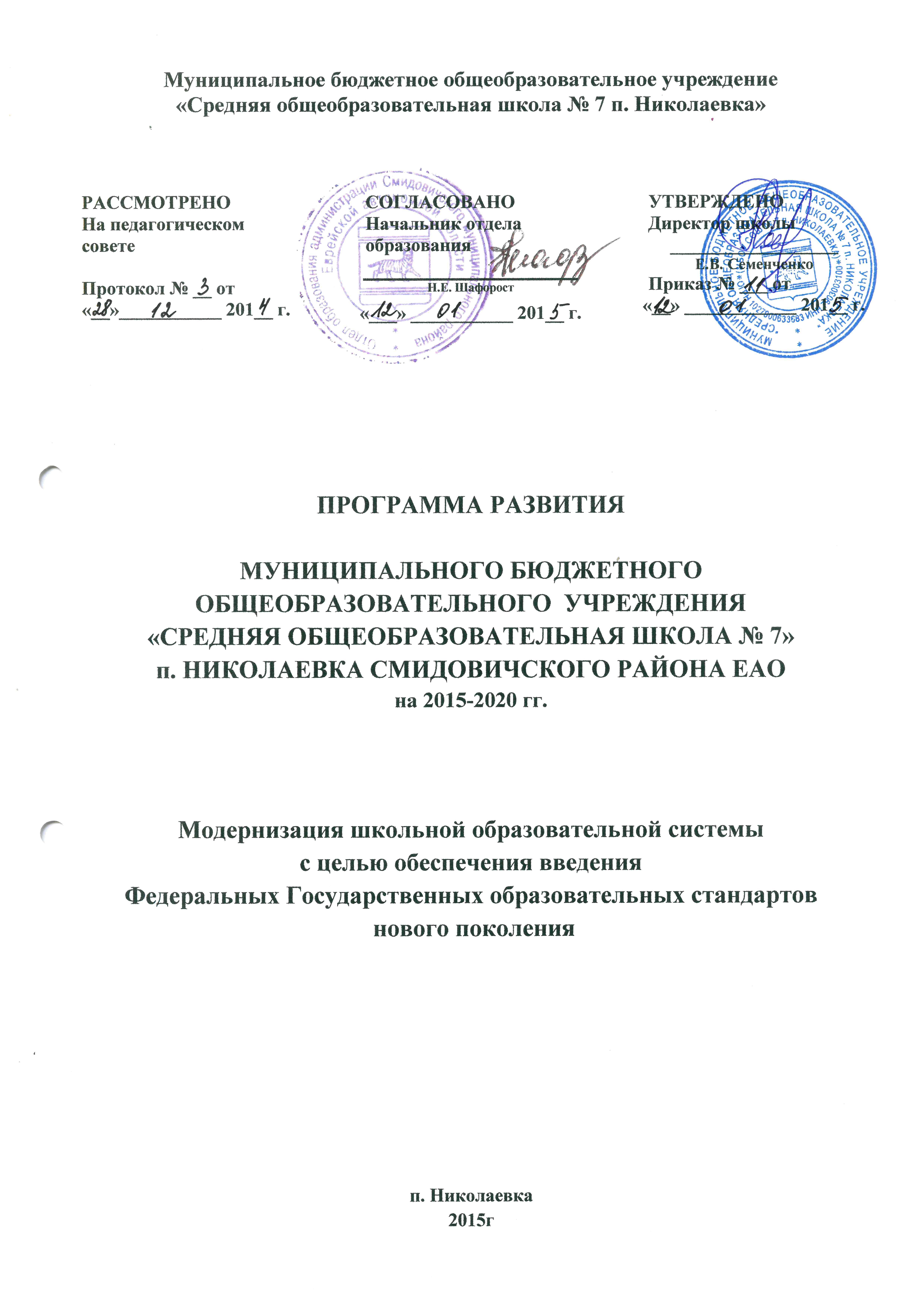 СОДЕРЖАНИЕ ПАСПОРТ ПРОГРАММЫРАЗДЕЛ 1ИНФОРМАЦИОННАЯ СПРАВКА О ШКОЛЕ1.1. Общая характеристика организацииПо своему статусу, установленному при государственной аккредитации (свидетельство о государственной аккредитации № 566 от 06.03.2012 г. серия ОП № 000528), школа является: тип – бюджетное общеобразовательное учреждение; вид – средняя общеобразовательная школа.Образовательную деятельность школа осуществляет в соответствии с Лицензией № 765 от 14.06.2011 серия РО № 003456 на право оказывать образовательные услуги по реализации образовательных программ по видам образования, по уровням образования, по профилям, специальностям, направлениям подготовки (для профессионального образования), по подвидам дополнительного образования, указанным в положении к настоящей лицензии.Здание школы расположено в центре п. Николаевка. По социальному составу, культурному уровню и образовательным потребностям      население его очень разнообразно. Относительная удалённость от производственных, научных, культурных, политических центров региона создаёт своеобразный микросоциум и делает   актуальным не только обучающие, но и воспитывающие действия педагогического коллектива.Управление Школой осуществляется в соответствии:        -  ФЗ от 21 декабря . N 273 «Об образовании в Российской Федерации»- приказ министерства образования и науки РФ от 17.12.2010г. № 1897 «Об утверждении федерального государственного стандарта основного общего образования (зарегистрирован Минюстом 01.02.2011 г. № 19644)- приказ министерства образования и науки РФ от 28.12.2010 № 2106 «Об утверждении федеральных требований к ОУ в части охраны здоровья обучающихся, воспитанников»- приказ министерства образования и науки РФ от 04.10.2010 № 986 «Об утверждении федеральных требований к ОУ в части минимальной оснащенности учебного процесса и оборудования учебных помещений»- Письмо Министерства образования и науки РФ от 24.11.2011г. №МД-1552/03 «Об оснащении образовательных учреждений учебным и учебно-лабораторным оборудованием»- «Санитарно-эпидемиологические требования к условиям и организации обучения в ОУ» 2.4.4.2821-10 (утв. Постановлением Главного государственного санитарного врача РФ от 29.11.2010  №189)- Устав МБОУ «Средняя общеобразовательная школа № 7 п. Николаевка»Органами управления Школы являются: общее собрание работников учреждения, Педагогический совет, Совет трудового коллектива, Общешкольный родительский комитет. Ученическое самоуправление осуществляется на классных уровнях и Совета старшеклассников. Порядок создания, состав и полномочия органов самоуправления, а также порядок их деятельности определяются Уставом школы. Единоличным исполнительным органом Школы является директор.1.2. Особенности образовательного процессаОбучение ведется по следующим образовательным программам:Начальная школа реализует образовательную программу школы в рамках учебно-методических комплектов «Планета Знаний». В общеобразовательных классах для детей с ОВЗ обучение ведется по адаптированным коррекционным  программам.С 2011 года школа работает в режиме предпрофильной и профильной подготовки учащихся на  уровнях 9- 11 классы.В 2014-2015 учебном году на старшей ступени  в школе открыты 2 профильных класса оборонно - спортивного профиля и социального. Учебный процесс обеспечен педагогическими кадрами, соответствующими профильному уровню. Разнообразие образовательных технологий и методов, используемых в учебно-воспитательном процессе, - веление времени. Педагоги школы осваивают эффективные современные методы и технологии. Приоритетными являются здоровьесберегающие технологии, информационно-коммуникационные, технологии обучения в сотрудничестве. Основные направления воспитательной деятельности: гражданско–патриотическое, нравственное, познавательное, спортивное, досуговое, работа в социуме, обучение через КТД. Внеурочная, внеклассная деятельность осуществляется в виде индивидуальных и групповых занятий, факультативов,  элективных учебных предметов, кружков, секций, классных часов, классных и общешкольных мероприятий.В школе ведется коррекционно-развивающая работа в нескольких направлениях:1) Психолого-медико-педагогическое сопровождение учащихся классов для детей с ОВЗ (43 человека)2) Адаптация обучающихся 1, 5, 10 классов3) Индивидуальная коррекционно-развивающая работа со слабоуспевающими, часто болеющими учащимися В МБОУ «СОШ № 7 п. Николаевка» сформирована внутришкольная система оценки качества образования. Ее цель -  достижение соответствия функционирования и развития педагогического процесса в  школе требованиям государственного стандарта образования с выходом на причинно-следственные связи, позволяющие формулировать выводы и рекомендации по дальнейшему развитию школы.  Организационно-педагогическое обеспечение учебного процессаУчебный год начинается 1 сентября. Продолжительность учебного года для обучающихся 1-х классов – недели; 9, 11-х классов– 34 недели; 2-4-х, 5-8-х классов – 35 недель.Продолжительность каникул: в течение учебного года – не менее 30 календарных дней; летом – не менее 8 недель.Учебный годовой календарный график работы состоит:для 1-9 классов    – из 4-х учебных четвертей;для 10-11 классов – из 2-х полугодий.Предусмотрена пятидневная учебная неделя для обучающихся 1-5-х классов, шестидневная – для 5-11-х классов.Учебные занятия проводятся в две смены. Продолжительность урока для  обучающихся 1-х классов – 35 минут, 2-11-х классов – 40 минут.Деление класса на группы осуществляется на уроках иностранного языка, технологии (в соответствии с Уставом школы). Допускается деление класса на группы (юноши и девушки) на уроки физической культуры.1.4.  Материально-техническое оснащение образовательного процессаХарактеристика площадей, занятых под образовательный процессОбщеобразовательное учреждение обеспечено специализированными кабинетами: кабинет химии и физики (имеется ноутбук, мультимедиапроектор, аудио и видеоаппаратура, проекционный экран), кабинет информатики (17 компьютеров, подключенных к сети Интернет, сканер, фотопринтер, видео и фотокамера, мультимедиапроектор, проекционный экран), биологии (учебный комплект кабинета биологии, кодоскоп,  ноутбук, мультимедиапроектор), истории (ноутбук, мультимедиапроектор, проекционный экран), информационно-лекционный центр (ноутбук, мультимедиапроектор, интерактивная доска, музыкальный центр), кабинет русского языка и литературы (ноутбук, мультимедиапроектор,  проекционный экран), спортивный зал, тренажерный залБиблиотечно-информационное обеспечение образовательного процессаДля летнего отдыха детей в школе была организованы две смены оздоровительного лагеря. Горячим питанием в школе охвачено 98 % школьников, обеспечено бесплатное питание для детей из малоимущих семей, остальные обучающиеся питаются за счет родительской платы..1.5. Характеристика педагогического коллективаПедагогический коллектив школы на начало учебного года составлял 38 человек, из них совместителей – 3 и 4 педагога дополнительного образования. Педагогический коллектив на конец учебного года составляет 37 педагогов. Из них 35 основных , 2 – педагоги дополнительного образования . На 1 учителя школы приходится в среднем 15 учащихся.1.1. Профессиональное образование28 учителей (75,6%) имеют высшее педагогическое образование, 1 человек (2,7%) имеюет высшее не педагогическое образование,8 учителей (21,6%) имеют среднее профессиональное образование. Наблюдается стабильность педагогического коллектива. Многие учителя работают в школе не первый год.1.2. Категорийность21 педагог имеют квалификационные категории, из них: 3 учителей (8,1%) - с высшей квалификационной категорией;11 учителей (29,7%) - с первой квалификационной категорией;5 учителей (13,5%) – со второй квалификационной категорией;10 учителей (27%) – соответствуют занимаемой должностиНе имеют категории 8 педагогов (21,6%).1.3 Звания и награды5 учителей награждены Почетной грамотой Министерства образования РФ, 
5 человека являются ветеранами педагогического труда; 1.4 Курсовая подготовкаВ текущем учебном году на курсах повышения квалификации обучилось 14учителей. 1.5 Стаж работыдо 5 лет – 5 человек (13,5%)от 5 до 10 лет – 2 человека (5,4%)от 10 до 20 лет – 5 человек (13,5%)свыше 20 лет – 25 человек (67,5%)Из 38 педагогов: 35 женщин, 3 мужчины. Количество учителей по предметам:русский язык и литература – 4; математика – 5; физика – 1; химия – 1; биология – 2; география – 2; английский язык – 3;  немецкий язык -1; история и обществознание – 2; информатика – 1; физическая культура – 2; технология – 2; ОБЖ – 2; музыка (искусство) – 1; ИЗО – 1;  ОРКС – 2; начальные классы – 9.   Взаимодействие школы с социальными партнерами.Школа активно взаимодействует с социальными партнерами в целях реализации программы воспитания и социализации обучающихся.РАЗДЕЛ 2.2.1. Организационная структура управленияДеятельность всех органов соуправления школы регламентируется локальными актами и зафиксированы в Уставе школы, Коллективном договоре. К решению вопросов деятельности школы привлекаются все участники образовательного процесса.Управленческая деятельность администрации школы была направлена на совершенствование:- образовательной среды для удовлетворения образовательных потребностей учащихся;- психолого-педагогическое сопровождение деятельности всех участников учебно-воспитательного процесса;- кадрового, материально-технического и безопасного обеспечения учебно-воспитательного процесса школы.Штатное расписание школы напрямую зависит от комплектования классов. Образовательная система претерпевает ряд изменений, поскольку нацелена не только на более полное удовлетворение изменяющихся запросов на образование, но и на  прямую зависит от особенностей демографической, экономической и правовой ситуации.  В  школе существует система взаимодействия педагогов, используются методы делегирования обязанностей, взаимоконтроля и самоконтроля, однако она требует совершенствования  в соответствии с изменением образовательной системы и внедрением с 2011 года новых образовательных стандартов.2.2. Программы обученияОбеспечивая равные стартовые возможности для детей дошкольного возраста –  школа будущих   первоклассников «Малышок», которая работала с февраля  по июнь. Для данной школы составлена специальная программа.1-4 классы обучались по программе «Планета знаний» в рамках федерального государственного образовательного стандарта начального общего образования.Общеобразовательные классы реализуют государственные типовые программы с адаптированным тематическим планированием, в котором учитываются индивидуальные особенности классных коллективов, выбор педагогических технологий и всего комплекса психолого-педагогических мероприятий для работы в режиме базового образования.В 2014-2015 учебном году в целях осуществления целенаправленного духовного, культурного, интеллектуального и физического развития учащихся, их общего и военно-патриотического воспитания, подготовке к профессиональному служению Отечеству на гражданском и военном поприще проходил апробацию оборонно-спортивный профиль в старшей школеВ рамках реализации предпрофильной подготовки в 9-ых классах организована работа элективных курсов, ориентирующих на знание, содержание будущей деятельности, на отработку основных учебных навыков, на подготовку к выпускным экзаменам.Для учащихся 10, 11 класса организовано профильное обучение по  оборонно-спортивному и социальному направлению.2.3.  Основные статистические  данные по итогам учебного годаВ школе  на  конец 2014-2015 учебного  года обучалось 542 учащихся. Количество учащихся, обучающихся на «4» и «5» (вместе с отличниками)Количество учащихся, обучающихся на «4» и «5» (без отличников): 195 человек – 35,9%.2.4. Формы обученияОбеспечение равных прав и равных возможностей для ребенка с отклонениями в развитии, прежде всего, означает возможность быть рядом с обычными сверстниками, возможность получить образование. Инклюзивное, или включающее образование основано на том, что все дети, несмотря на свои физические, интеллектуальные и иные особенности, включены в общую систему образования и обучаются вместе со своими сверстниками по месту жительства в массовой общеобразовательной школе, учитывающей их особые образовательные потребности.2.5. Профили обученияДанные классы формировались на основе индивидуальных образовательных запросов учащихся и их родителей.Предпрофильное обучение Цель предпрофильной подготовки: вызвать интерес к предмету, возможность самореализоваться, практика; пробудить у детей познавательную активность, выработать умение выбирать,  самоопределение относительно профиля обучения в старшей школе.В 2014-2015 учебном году в школе обучались два 9-х класса. В учебном плане предусматривалось выделение часов на ведение элективных курсов (по 1 часу в каждом 9-ом классе). Учащимся на выбор были предложены элективные курсы:«Жилищное право»;«Практикум для решения задач по физике»;«Основы черчения»;«В мире текстовых задач»;«Язык твой – друг твой».В рамках проведениях уроков технологии учащиеся рассматривали вопросы самоопределения и выбора дальнейшего обучения.Для выбора профиля в 10 классе на следующий учебный год было проведено анкетирование среди учащихся 9 класса, которые планируют продолжить обучение в 10 классе и их родителей. Они отвечали на вопрос: «Какие предметы вы хотели бы изучать на профильном уровне в 10-11 классах?»Результаты анкетирования учащихся 9 класса по профориентацииАнкетирование показало, что наибольшее предпочтение ученики отдают следующим предметам: русский язык, математика, обществознание, история, физкультура, ОБЖ. Из 52 выпускников 9-х классов хотят продолжить обучение в своей школе в 10 классе 12 человек 9Б класса и 13 человек – 9А классов. В следующем учебном году на 3 ступени обучения планируется ввести обучение в 10 классе по оборонно-спортивному профилю с более расширенным изучением других предметов за счет проведения элективных курсов.Профильное обучениеЦели: Обеспечение углубленного изучения некоторых предметов программы полного общего образования;Подготовка выпускников общеобразовательной школы к освоению программ высшего профессионального образования;Расширение возможности социализации учащихся, обеспечение преемственности между общим и профессиональным образованием; Создание условий для дифференциации содержания обучения старшеклассников в соответствии с их интересами и возможностями и построения на ее основе гибких индивидуальных образовательных программ.В школе в этом учебном году работал 10 класс социального профиля, в котором обучался 18 учеников. Профильные предметы приведены в таблице:В текущем учебном году ученикам 10 класса предложено 3 элективных курса на базе школы:1) «Задачи по органики»;2) «Проблемы подростков англоязычных стран»;3) «Патриотизм народа в произведениях русской литературы»;Одной из целей работы с учащимися профильных классов является развитие мотивации к самостоятельной научно-исследовательской деятельности в профильной области. Учащиеся, работая индивидуально и в малых группах, готовят научно-исследовательские  и творческие работы, которые содержат не только теоретическую и исследовательскую части, но и обязательно результатом работы становятся практико-ориентированные проекты. Свои исследовательские работы ученики представляют на школьных и районных научно-исследовательских конференциях. Подготовка работ  позволяет применить знания и умения на практике, «примерить» на себя будущую профессию, поскольку профильное образование предполагает выстраивание индивидуальной траектории для учащихся, практико-ориентированность получаемых знаний.2.6. Информационно-коммуникационные технологии в образовательном процессеОсобое место в управлении качеством образования в школе занимают современные информационные технологии, эффективной реализации которых способствуют следующие условия:- наличие преподавателей, использующих в учебно-воспитательном процессе информационно-коммуникационные технологии;- наличие квалифицированных преподавателей, прошедших специальную подготовку к работе в условиях применения информационных технологий;Школа имеет в наличии необходимое оборудование для использования информационно-коммуникационных технологий в образовательном процессе: кабинет информатики (17 компьютеров, подключенных к сети Интернет, сканер, фотопринтер, видео и фотокамера, мультимедиапроектор, проекционный экран), биологии (учебный комплект кабинета биологии, кодоскоп,  ноутбук, мультимедиапроектор), истории (ноутбук, мультимедиапроектор, проекционный экран), информационно-лекционный центр (ноутбук, мультимедиапроектор, интерактивная доска, музыкальный центр), 15 учебных кабинетов полностью оснащены мультимедийным оборудованием: кабинет биологии, кабинет русского языка, кабинет английского языка, кабинет математики, кабинет истории, 5 кабинетов начальной школы.Создан 1 компьютерный класс (по 15 рабочих мест), в которых все компьютеры объединены в локальную сеть. Библиотека оборудована компьютерной техникой. Процент активных пользователей компьютера среди учителей составляет 98% от общего числа педагогических работников школы.В последнее время традиционным стало применение мультимедийного компьютерного оборудования при проведении внеклассных мероприятий. Компьютерное сопровождение неоднократно применялось при проведении классных часов, внеклассных мероприятий,  школьных и районных конференций и семинаров, открытых уроков, родительских собраний и других мероприятий.Компьютерное сопровождение позволяет проводить на более высоком уровне заседания педагогических советов и конференций различного уровня. Учителями школы проведена большая методическая работа по  подбору материалов для проведения уроков с применением  современных мультимедийных технологий.Хороший уровень владения компьютерными технологиями большинства учителей и учеников, активное участие в мероприятиях разного уровня и достаточно грамотное оформление работ, в т.ч. презентаций к ним. Однако имеющаяся материальная база является еще недостаточной для высокой реализации планов школы по информатизации учебного процесса. 2.7. Деятельность начальной школы, направленная на получение начального общего образованияОбучение в начальной школе велось по образовательной программе «Планета знаний» в рамках реализации ФГОС НОО.Сравнительная таблица результатов окончания учебного годаОбучение в начальной школе строится с учетом индивидуальных особенностей школьника, его интересов и возможностей, основываясь на принципах гуманизации обучения. Решение первой задачи – обеспечение совершенствования урока как основной формы учебно-воспитательного процесса –  возможно с помощью: 1) усвоения существенных признаков урока как целостной динамичной системы;2) развития умения строить урок как единую динамичную систему;3) усвоения активных методов обучения;4) усвоения системного подхода к анализу урока.В этом году были проведены следующие мероприятия:1)  проведен День открытых дверей в начальной школе для будущих первоклассников и их родителей;3) проводились методические совещания, открытые уроки, беседы с учителями, методическая неделя в начальной школе, изучение педагогического опыта, участие в предметных методических неделях по отдельным предметам в течение учебного года;4) учителя активно использовали в урочной и внеурочной деятельности проектную деятельность в работе с учениками;5) учителями 3-х классов проведены родительские собрания для введения в 4-м классе курса ОРКСЭ Все учителя овладели  приемами конструирования и анализа урока изучения и первичного закрепления новых знаний, отбором содержания форм и методов учебно-познавательной деятельности учащихся с учетом целей урока; значительно повысили свое мастерство в реализации развивающего и воспитывающего аспектов цели; овладели интерактивными методами обучения. Все это позволило учителям повысить мотивацию учебной деятельности учащихся. Таким образом, одна из задач, поставленных на 2014–2015 учебный год, выполнена полностью. Учителя начальной школы обеспечивают средний уровень качества преподавания по русскому языку, математике, чтению, ознакомлению с окружающим миром.Результаты обученности по классамУровень качества обученности в начальной школе за год составил 52%.  2.8. Анализ работы  2 и 3 уровней  образования  за 2014–2015 учебный годСтатистические данныеСредняя и старшая школа работала в режиме односменной шестидневной недели. Функционировало 14 классов:Сравнительная таблица результатов окончания учебного годаУспеваемость по школе: 100%2.9. Результаты государственной  итоговой аттестации выпускников 9-х классов за курс основного общего образованияВ 2014-2015 году в 9-х классах обучалось 52 ученика, из них 50 выпускников школы проходили государственную (итоговую) аттестацию по русскому языку и математике в форме ОГЭ. Все учащиеся 9 класса были допущены к итоговой аттестации. Они сдавали два обязательных экзамена: по русскому языку и математике в форме ОГЭ. Результаты ГИА учащихся 9 класса по математике в форме ОГЭАнализ результатов выполнения работ показал, что справились с работой 100% учащихся.  44% учеников показали хорошие результаты. Результаты ГИА учащихся 9-х классов по русскому языку в форме ОГЭ2.10. Результаты ГИА  выпускников 11-го класса за курс среднего общего образованияВ 2014-2015 году в 11-м классе обучалось 25 учеников, из них 25 выпускников школы проходили государственную (итоговую) аттестацию по русскому языку и математике в форме ЕГЭ. Все учащиеся 11 класса были допущены к итоговой аттестации. Они сдавали два обязательных экзамена: по русскому языку и математике (базовая) в форме ЕГЭ и экзамены по выбору. Результаты ГИА учащихся 11 класса по русскому языкуОтносительно шкалы переводов все учащиеся 11 класса 100% сдали итоговую аттестацию по русскому языку. Все участники ЕГЭ перешли порог 36 баллов. Результаты ГИА учащихся 11 класса по математике (базовая)Математику базового уровня сдавали 25 человекРезультаты экзаменов по выбору учащихсяРАЗДЕЛ 3КОНЦЕПТУАЛЬНЫЕ ОСНОВАНИЯ ПРОГРАММЫ РАЗВИТИЯ     ШКОЛЫ3.1. Концептуальные основания программыВ настоящее время в России ведется активная работа по развитию и модернизации сферы общего образования Первая задача, которую необходимо решить системе общего образования, заключается в создании таких условий обучения, при которых уже в школе дети могли бы раскрыть свои возможности, подготовиться к жизни в высокотехнологичном конкурентном мире. Решению этой задачи должно соответствовать обновленное содержание образования. Во-вторых, одновременно с внедрением новых стандартов общего образования должна быть выстроена разветвленная система поиска и поддержки талантливых детей, а также их сопровождения в течение всего периода становления личности.Третьей важной задачей, стоящей перед общим образованием, является сохранение, качественное улучшение и пополнение кадрового состава преподавателей.  В-четвертых,   должен измениться облик школ – как по форме, так и по содержанию.   Необходимы не только передовые образовательные стандарты, но и новые нормы проектирования школьных зданий и кабинетов, оснащение медпунктов, столовых и спортивных залов. Находиться в школе ребенку должно быть комфортно как психологически, так и физически. Пятым направлением, которое должно войти в новую программу развития общеобразовательной школы,  является решение всего спектра вопросов, касающихся здоровья школьников.  В соответствии с задачами создания образа «Новой российской школы» определены приоритеты программы развития МБОУ «СОШ № 7 п. Николаевка» на период 2015-2020 гг.Данная  программа ориентирована, прежде всего, на создание условий для индивидуализации образования учащихся школы на всех ступенях образования. Именно вокруг этой основной  идеи и строятся все основные  разделы Программы.  Программа является ориентиром и навигатором для образовательного учреждения на этапе   введения Федеральных Государственных образовательных стандартов.3.2. Цель:Реализация единых образовательных линий в процессе приведения существующей школьной образовательной системы в соответствие требованиям ФГОС3.3. Задачи образования:сформировать ключевые компетентности учащихся в решении информационных, коммуникативных и  учебных образовательных задач; осуществить индивидуализацию образовательного процесса на основе широкого использования средств ИКТ, через формирование средств и способов самостоятельного развития и продвижения ученика в образовательном процессе; организовать поддержку учебных (урочных и внеурочных), внешкольных и внеучебных образовательных достижений школьников, их проектов и социальной практики; способствовать развитию учащихся как субъектов отношений с людьми, с миром и с собой, предполагающее успешность и самореализацию учащихся в образовательных видах деятельности;сохранить и укрепить физическое и психическое здоровье, безопасность учащихся, обеспечить их эмоциональное благополучие;помочь учащимся овладеть грамотностью в различных ее проявлениях (учебном, языковом, математическом, естественнонаучном, гражданском, технологическом).Задачи кадрового обеспечения:разработка системы нормативов и регламентов, необходимых для обеспечения реализации основных образовательных программ и достижения планируемых результатов общего образования в свете требований ФГОС; укомплектованность кадрами, соответствующими профилю преподаваемой дисциплины и необходимой квалификации, способными к инновационной профессиональной деятельности, обладающими необходимым уровнем методологической культуры и сформированной готовностью к непрерывному образованию;формирование компетентностей профессиональной, информационной, коммуникативной, общекультурной, социально-трудовой, компетентности в сфере личностного самоопределения;создание условий для взаимодействия с учреждениями дополнительного образования, обеспечивающими возможность восполнения недостающих кадровых ресурсов;массовое обучение работников по всему комплексу вопросов, связанных с введением ФГОС, постоянное, научное и методическое сопровождение;проведение комплексных мониторинговых исследований результатов педагогов, образовательного процесса и эффективности инноваций.Задачи педагогического обеспечения:разработка рабочих образовательных программ по различным предметам на основе федеральных программ, новых государственных образовательных стандартов;внедрение новых технологий, развивающих инновационное, самостоятельное, критическое мышление;разработка и реализация воспитательной программы по духовно-нравственному воспитанию; реализация программы по сохранению и укреплению духовного и физического здоровья;разработка программы коррекционной работы;разработка локальных актов по вопросам организации и осуществления образовательного процесса, в свете модернизации образованияреализация проекта «Оценка личных достижений обучающихся», способствующего формированию личностных результатовЗадачи психологического обеспечения:апробация и внедрение методик, направленных на коррекцию усвоения знаний учащимися;апробация и внедрение наиболее эффективных психодиагностических комплексов для выявления одаренных детей;разработка творческих, индивидуальных программ развития одаренного ребенка.Задачи материально-технического обеспечения:разработка и реализация плано-финансовой поддержки и материального обеспечения программы развития;создание необходимой материально-технической базы, обеспечивающей высокое качество образования (среднего общего) и дополнительного.Задачи управления:разработка и реализация концепции эффективного управления всеми образовательными структурами и персоналом, включенным в реализацию программы развития;организация и проведение курсов подготовки и переподготовки, учебных семинаров, научно-практических конференций;3.4. Модель  выпускника МБОУ «СОШ № 7 п. Николаевка»Образ выпускника школы становится ориентиром для проектирования процессов и условий получения образовательных результатов, главным инструментом развития школы и педагогического коллектива.Новый федеральный государственный образовательный стандарт определяет «модель выпускника начальной, основной и средней ступени образовательного учреждения».   Стандарт ориентирован на становление личностных характеристик выпускника. «Портрет выпускника основной школы»:         любящий свой край и свою Родину, знающий свой родной язык, уважающий свой народ, его культуру и духовные традиции;        осознающий и принимающий ценности человеческой жизни, семьи, гражданского общества, многонационального российского народа, человечества;         активно и заинтересованно познающий мир, осознающий ценность труда, науки и творчества;         умеющий учиться, осознающий важность образования и самообразования для жизни и деятельности, способный применять полученные знания на практике;         социально активный, уважающий закон и правопорядок, соизмеряющий свои поступки с нравственными ценностями, осознающий свои обязанности перед семьей, обществом, Отечеством;        осознанно выполняющий правила здорового и безопасного для себя и окружающих образа жизни;         ориентирующийся в мире профессий, понимающий значение профессиональной деятельности для человека.«Портрет выпускника средней школы»: Выпускник школы должен ощущать себя субъектом образования собственной личности, свободно адаптирующейся в информационной и образовательной среде.Это выпускник с универсальной школьной подготовкой, с развитыми коммуникативными качествами, социально мобильный, со стремлением к наиболее полной жизненной самореализации с учетом собственных способностей, способный ставить перед собой цели, выбирать способы и средства их реализацииГармоничность личности проявляется в развитии:познавательного потенциала:        широкая мотивация к непрерывному образованию, к усвоению общечеловеческой культуры (обучаемость);        интерес к научному познанию мира и себя;        способность к логическому, продуктивному, творческому мышлению;        взвешенность мыслей, слов, поступков.коммуникативного потенциала:        владение навыками культурного общения;        сформированность навыков выбора способов адаптивного поведения в обществе, различных жизненных ситуациях;        умение решать проблемы в общении с представителями разных возрастных социальных групп людей;        развитие социально значимых качеств личности (самостоятельность, инициативность, ответственность, вера в себя);        развитие коммуникативных способностей (умение слушать и слышать, терпимость, открытость, искренность, толерантность, уважение к собеседнику).духовно-нравственного потенциала:        осмысление законов мироздания, целей и смысла жизни;        усвоение и присвоение ценностей «Природа», «Человек», «Общество», «Семья», «Истина», «Красота», «Жизнь», «Творчество», «Культура»;        понимание сущности нравственных качеств и черт характера, проявление их в отношениях с другими людьми;        готовность к самосовершенствованию, самопознанию, самоопределению, самореализации;        активная жизненная позиция, способность строить жизнь, достойную Человека.творческого потенциала:        умение строить свою жизнь по законам гармонии и красоты;        способность к самостоятельному творчеству, духовному самовыражению через трудовую деятельность, науку, искусство.РАЗДЕЛ 4.ПРИОРИТЕТНЫЕ НАПРАВЛЕНИЯ РЕАЛИЗАЦИИ ПРОГРАММЫ РАЗВИТИЯ ШКОЛЫПриоритетными направлениями развития школы на этапе модернизации школьной образовательной системы с целью обеспечения введения Федеральных Государственных образовательных стандартов являются:повышение качества образовательных услуг;профильное обучение на старшей ступени; социализация учащихся;здоровьесбережение.Повышение качества образовательных услуг             Программа по модернизации школьной образовательной системы с целью обеспечения введения ФГОС выдвигает в качестве реальной цели формирование человека, способного воспитывать и развивать самого себя, человека самосовершенствующегося. Это должен быть человек высокой культуры, глубокого интеллекта и сильной воли, обладающий зрелым уровнем самосовершенствования.             Самосовершенствование издревле почиталась как наука наук и искусство искусств, как труднейшее человеческое дело. Но, чтобы человек был к нему способен, нужно с малых лет не дать угасать потребности в созидании, творчестве, воспитывать потребность поддерживать и приумножать ценности жизни. То есть необходим курс (целенаправленная программа) по самосовершенствованию личности, предназначенный для теоретического осмысления ребенком своей учебы и жизнедеятельности, для созидания теоретического фундамента его саморазвития.Цель: обеспечить условия для формирования у учащегося способности к осуществлению ответственного выбора собственной  индивидуальной образовательной траектории через полидеятельностный принцип организации  образования обучающихся.Основными задачами являются:разработать систему нормативов и регламентов, необходимых для обеспечения реализации основных образовательных программ и достижения планируемых результатов общего образования в свете требований ФГОС;сформировать системообразную методологическую теоретическую базу для сознательного управления учащимся своим развитием;направить процесс саморазвития, самосовершенствования учащегося;помочь учащемуся осознать и принять цели и содержание образования;организовать рефлексивную деятельность ребенка, запускающую микро- и макропрограммы работы над собой;ознакомить с практическими приемами и методами своего духовного и физического роста и самосовершенствования;разработать систему оценки личностных достижений школьников.Направления мониторинга1. Мониторинг результативности учебного процесса2. Мониторинг годовых отметок, % успевающих на «4» и «5» по всем предметам, степени обученности по предметам, среднего балла каждого учащегося 5-11 классов 3. Мониторинг удовлетворенности выбором элективных курсов4. Мониторинг удовлетворенности качеством образовательных услуг5. Мониторинг выполнения программ6. Мониторинг промежуточных результатов ОГЭ и ЕГЭ7. Мониторинг работы с учащимися «группы риска» при подготовке к ОГЭ и ЕГЭСовершенствование образовательного процесса   ФГОС НООСовершенствование образовательного процесса ФГОС ООООбеспечение доступного общего образованияПсихолого-педагогическое сопровождение и социальная поддержка детей-инвалидов и детей с ОВЗОрганизация адаптационного периода в 1 классе Организация адаптационного периода в 5 классе Организация адаптационного периода в 10 классеПодготовка к итоговой аттестации* Допустима коррекция тематики мероприятий в течение планового периода4.2. Профильное и предпрофильное образование на 2, 3 уровнях обученияОсновные задачи предпрофильной подготовки и профильного обучения:выявление интересов, склонностей и способностей школьников, способствующих осознанному выбору жизненного и профессионального пути;формирование практического опыта в различных сферах познавательной и профессиональной деятельности, ориентированного на выбор профиля обучения в старшей школе;развитие широкого спектра познавательных и профессиональных интересов, ключевых компетенций, обеспечивающих успешность в будущей профессиональной деятельности;формирование способности принимать адекватное решение о выборе дальнейшего направления образования, пути получения профессии.Совершенствовать преподавание предметов на профильном уровне.       4.2.1.  Организация предпрофильной подготовки.       Координация предпрофильной подготовки.       Предпрофильная подготовка учащихся организуется силами ШМО.Учебный план.Учебный план имеет гибкую структуру, которая включает в себя три компонента: федеральный, региональный, школьный. Часы школьного компонента распределяются следующим образом:2-3 часа в неделю отводится на специально-организованные краткосрочные элективные курсы по выбору. Содержание этих курсов способствует самоопределению ученика относительно профиля обучения в старшей школе.1-2 часа отводится на проектную деятельность учащегося, в которой он может реализовать профессиональные пробы и увидеть свой уровень успешности в той или иной деятельности. Элективные курсы.-  Выбор элективных курсов осуществляется учащимся   добровольно с учетом своих интересов. Презентация элективных курсов проводится в начале учебного года.-    Порядок организации элективных курсов определяется Положением об элективных курсах.-  Преподавателем элективных курсов может быть любой преподаватель школы, привлеченный специалист.-    Виды элективных курсовПредметно-ориентированные курсы включают углубление и расширение отдельных тем базовых общеобразовательных программ, т.е. изучение отдельных тем , выходящих за их рамки.Межпредметные (ориентационные курсы) предполагают выход за рамки традиционных учебных предметов. Практико-ориентированные курсы предполагают установление взаимосвязи между практикой и теорией в рамках одного предмета.Комбинированные курсы различных типов.           4.2.2. Организация профильного обучения-  Выпускникам основной школы, планирующим продолжить общее образование вформе профильного обучения, рекомендуется в ходе государственной итоговой аттестации сдать в качестве экзамена по выбору экзамен (не менее одного) по тем предметам, которые собираются изучать далее на профильном уровне.-    Профильное обучение начинается на III ступени обучения (10-11 классы) с учетом желания выпускников основной школы, родителей или лиц, их заменяющих, и предполагают изучение ряда предметов на профильном уровне согласно учебному плану.-    Профильные классы открываются, реорганизуются и закрываются соответствующим решением педагогического совета ОУ. Профильные классы открываются при условии:-   наличие высококвалифицированных специалистов (имеющих высшее образование, связанное с профилем обучения, первую или высшую квалификационную категорию, прохождение курсов повышения квалификации по профильному предмету);-  наличие необходимого материально-технического обеспечения учебного процесса по профильным учебным курсам;- наличие учебников, программно-методического обеспечения, в том числе программ элективных курсов;-  социального запроса на соответствующий профиль обучения.-   В рамках профильного обучения гимназия ОУ может реализовать один избранный профиль, организовать несколько профилей обучения.Структура профильного обучения включает:-  обязательный базовый компонент образования;-  профильные дисциплины;-  элективные курсы.Изучение профильных предметов осуществляется по образовательным программам, обеспечивающим выполнение государственного образовательного стандарта.Профиль класса поддерживается через введение элективных курсов за счет часов вариативной части учебного плана соответствующего содержания. Посещение элективных курсов является обязательным для учащихся в классах с профильным обучением.Образовательные программы для учащихся профильного обучения предусматривают: -  овладение учащимися содержанием образования на профильном уровне по профильным дисциплинам, на базовом уровне по базовым дисциплинам и элективным курсам;- подготовку выпускников к осознанному выбору профессии, самостоятельному творческому обучению в вузе. Набор и количество элективных курсов ОУ определяет самостоятельно в соответствии с реализуемыми профилями, учебным планом ОУ, интересами обучающихся и возможностями учителей.Образовательный процесс профильного обучения носит личностно-гуманную направленность, содержит широкий спектр гибких форм обучения и воспитания, сочетающих нетрадиционные подходы к разным видам учебно-воспитательной деятельности.Внеурочная воспитательная работа в профильных классах строится с учетом специфики избранного профиля и предполагает обязательное проведение информационной, профориентационной работы с учащимися и родителями.Для правильного выбора профиля проводится анкетирование (опрос) обучающихся и их родителей (законных представителей), знакомство с планируемыми профилями обучения в ОУ на следующий учебный год, с учебным планом каждого профиля на два года.Всех обучающихся, зачисленных в профильные классы, и их родителей (законных представителей) ОУ обязано ознакомить с Уставом общеобразовательного учреждения, лицензией на право ведения образовательной деятельности, свидетельством о государственной аккредитации и другими документами, регламентирующими деятельность учреждения.Обучающиеся могут изменить профиль обучения или перейти в общеобразовательный класс (если он есть) на основании письменного заявления родителей (законных представителей) и с согласия обучающегося на любом этапе обучения.. Итоговая аттестация выпускников профильных классов проводится в соответствии с положением о государственной итоговой аттестации.4.3.Социализация учащихсяВ процессе реализации программы будут решаться две группы задач: социальной адаптации и социальной автономизации личности. Выполнение этих задач, по сути противоречащих и в то же время диалектически единых, существенно зависит от многих внешних и внутренних факторов. Социальная адаптация предполагает активное приспособление ребенка к условиям социальной среды. Социальная автомизация – реализация совокупности установок на себя, устойчивость в поведении и отношениях.Поэтому важным является воспитание у детей как гуманистических, коллективистских качеств, так и качеств конкурентоспособной (с инновационным мышлением) личности в их органическом единстве. Таким образом, в основу своей концепции воспитания мы положили идею самоопределения и самосовершенствования.Цель - создание оптимальных условий для развития личности школьника, социально адаптированной, физически здоровой, с устойчивым нравственным поведением, способной к самореализации и самоопределению в социуме.  Задачи:1. Укреплять школьные традиции, создавая благоприятные условия для всестороннего развития личности учащихся.2. Обновлять и развивать единую систему школьного и классного ученического самоуправления. Формировать активную гражданскую позицию и самосознание гражданина РФ.3. Формировать у обучающихся представление о здоровом образе жизни, продолжать обновлять и развивать систему работы по охране здоровья обучающихся.4. Развивать внеурочную деятельность обучающихся, направленную на формирование нравственной культуры, их гражданской позиции, расширение кругозора, интеллектуальное развитие, на улучшение усвоения учебного материала.5. Продолжать формировать и развивать систему работы с родителями и общественностью. Максимально вовлекать родителей в жизнь школы.6. Активизировать участие детей в конкурсах, фестивалях разного уровня.7. Продолжить работу по предупреждению правонарушений и безнадзорности среди несовершеннолетних и по предупреждению наркомании среди подростков, максимально привлекать детей группы “риска” к участию в жизни школы, класса, занятиях кружков, секций.8. Продолжить работу по повышению научно-теоретического уровня педагогического коллектива в области воспитания детей.9. Совершенствовать систему методической работы с классными руководителями, воспитателями.Направления работы:- духовно – нравственное; - интеллектуальное;- патриотическое;- спортивно – оздоровительное; - укрепление связи семьи и школы;  - профилактика безнадзорности и правонарушений несовершеннолетних, работа с детьми группы «риска» и их семьями; - трудовое и экологическое; - художественно-эстетическое;- формирование коммуникативной культуры;- создание безопасных условий жизнедеятельности, по предупреждению дорожно-транспортного травматизма  учащихся и пожарной безопасности; - развитие системы дополнительного образования.*Допустима коррекция мероприятий в течение планового периода4.4. Здоровьесбережение.Обоснование выбора направления: Формирование программы развития школы требует специфических условий для ее реализации. К таким условиям следует отнести и комплексную систему мер здоровьесберегающей направленности, той составляющей процесса обучения, воспитания и развития, которая направлена, прежде всего, на формирование телесного, духовного и социального благополучия, здоровья детей.Медицинское обслуживание  в школе осуществляется внештатным медицинским сотрудникам. Спортивно–оздоровительная работа                План школы и планы классных руководителей предусматривают реализацию целенаправленных мероприятий по укреплению и сохранению здоровья учащихся, пропаганде здорового образа жизни в разделе «Здоровье». Каждым классным руководителем разработан и реализован комплекс мер по охране и укреплению здоровья детей, включающий в себя организацию и проведение каникулярного отдыха детей, инструктажей по правилам техники безопасности, мероприятий по профилактике частых заболеваний учащихся, детского травматизма на дорогах, наркомании, токсикомании, табакокурения, встреч родителей и детей с представителями правоохранительных органов, работниками ГИБДД, медработниками, экскурсий и походов, участие коллектива класса в Днях здоровья, спортивных внутришкольных  мероприятиях. В течение года проведены традиционные мероприятия «Президентские соревнования» и «Туристический слет», «Лыжня России», которые проводятся с целью пропаганды ЗОЖ, сплочение классных коллективов и выявление учащихся, успешных по различным видам спорта.              Большую роль в сохранении здоровья учащихся играет регулярное полноценное питание, поэтому проблема организации и качества горячего питания постоянно находится на контроле.             Режим питания в столовой составлен с учетом возрастных особенностей детей. Бесплатным питанием обеспечены 19 человек из малообеспеченных семей. Контроль за качеством приготовления пищи осуществляется ежедневно бракеражной комиссией.           Особое внимание уделяется занятости детей во внеурочное время.           Занятость детей во внеурочное время составляет:         Как видно из схемы, исходя из запросов родителей (законных представителей обучающихся) в 2014-2015 учебном году стали востребованы не только общеинтеллектуальное и социальное направления, но и духовно-нравственное, спортивно-оздоровительное и общекультурное направления.  Лидирующее место по занятости обучающихся занимают внеурочные занятия социального направления, что говорит о росте интереса со стороны детей к жизни и культуре того общества, в котором они родились и живут, а также к культуре человечества. У детей есть возможность выбрать себе занятие по интересам и развивать свои творческие способности в других учреждениях дополнительного образования – это спортивный клуб «Киокусинкай каратэ-до», ДМШ п. Николаевка, «Центр культуры и досуга» п. Николаевка (танцевальная студия, студия вокала), студия изобразительного искусства «Краски», МБУДО ДЮСШ.            Система дополнительного образования в школе позволяет сохранять и укреплять физическое и психическое здоровье детей, воспитывать устойчивый интерес к познавательной деятельности, высокий уровень саморегуляции, развитие творческих способностей на занятиях в секциях, творческих кружках школы. К ним относятся:     -   Студия современной пьесы: «Ларец прекрасных муз»    -   Объединение дополнительного образования: «Умелые руки»;    -   Спортивная секция по волейболу: «Олимп»;    -   Спортивная секция: «Мини-футбол»;    -   Объединение дополнительного образования: «Шахматы»           В школе есть штатный тренер и руководитель кружка. Школа так же пользуется услугами педагогов дополнительного образования и тренерами из других учреждений: МБУДО ДЮСШ, Детская музыкальная школа п. Николаевка.         В школе работают спортивные секции: волейбол, футбол. Наполняемость секций достаточно полно отражает потребности детей в двигательной активности: 4.5. Работа с детьми  с ОВЗ в общеобразовательных классахРАЗДЕЛ 5. ОСНОВНЫЕ ЭТАПЫ РЕАЛИЗАЦИИ ПРОГАММЫ РАЗВИТИЯ ШКОЛЫЭтапы реализации программы с 2015 по 2020 гг. Программа разрабатывается в соответствии с концепцией, целями, задачами, программными мероприятиями, проектами и реализуется с 2015 по 2020 год в 3 этапа.I этап. 2015-2016 годы – констатирующий (этап разработки программы).Этап предполагает концептуальное, организационное, кадровое, педагогическое обеспечение.       Анализируется опыт учреждения;       разрабатываются программы, концепции, проекты, мини-проекты:- примерные рабочие программы по различным предметам на основе федеральных программ ФГОС;- программа по духовно-нравственному воспитанию школьников, а также модули (мини-проекты);- проект «Модель введения федерального государственного стандарта начального общего образования»;- программа коррекционной работы;- проект «Рейтинговая система оценки личных достижений учащихся»;         проводится экспертиза новых проектов;        создаются временные творческие коллективы, группы;        анализируются возможности социума;        формируется нормативно-правовая база программы.II этап. 2016-2019г – формирующий   Этап предполагает творческую разработку, апробацию и внедрение в образовательный процесс инноваций, технологий, методов, средств обучения, программ и проектов; мониторинг, оценка промежуточных результатов.III этап. 2019-. – Рефлексивно-обобщающий. Этап предполагает анализ, оценку, оформление результатов, достижение цели и задач, формирование решений по итогам реализации программы.РАЗДЕЛ 6.6.1.ПРОГРАММА РЕАЛИЗАЦИИ ОСНОВНЫХ НАПРАВЛЕНИЙ РАЗВИТИЯ ОБРАЗОВАТЕЛЬНОГО ПРОЦЕССА6.2. НАПРАВЛЕНИЯ РЕАЛИЗАЦИИ ПРОГРАММЫ РАЗВИТИЯ ОБРАЗОВАТЕЛЬНОГО ПРОЦЕССАРАЗДЕЛ 7. 7.1. ПЕРСПЕКТИВНЫЙ ПЛАН МЕРОПРИЯТИЙ  ПО ПОДГОТОВКЕ К ВВЕДЕНИЮФЕДЕРАЛЬНОГО ГОСУДАРСТВЕННОГО ОБРАЗОВАТЕЛЬНОГО СТАНДАРТА НА ПЕРИОД С 2015 ПО 2020 ГОД7.2. Совершенствование образовательного процесса ФГОС НОО7.3.  Введение ФГОС ОООРАЗДЕЛ 8.ОЦЕНКА ЭФФЕКТИВНОСТИ РЕАЛИЗАЦИИ ПРОГРАММЫНовообразования в развитии детей:Положительная динамика личностного роста школьников; освоение школьниками способов ненасильственного действия и демократического поведения, инновационного, критического мышления и рефлексии, навыков самоорганизации, самоуправления, проектной деятельности; формирование ценности патриотизма, толерантного сознания, здоровья; развитие субъектности в учебно-познавательной деятельности; формирование личностных мотивационных механизмов учения; формирование опыта самопознания, самоопределения, самореализации, саморазвития в учебно-познавательной деятельности; формирование умений вести учебный диалог, проблематизировать собственную деятельность; развитие навыков учебного самоконтроля и самооценки; опыт партнерских, сотруднических отношений детей друг с другом, со взрослыми в совместной деятельности, умение работать в команде, навыки групповой кооперации.Новое в содержании, формах и методах педагогической деятельности: совершенствование профессионального мастерства педагогов школы, развитие их профессионального сознания, позиции воспитателя; метапредметная система заданий, направленных на обеспечение в пространстве урока процессов самопознания, самоопределения, самореализации, саморазвития личности школьника; описание коммуникативной картины уроков по различным учебным предметам;  формы гуманизации контроля и оценки учебной деятельности школьников на различных возрастных ступенях образования; технология проектирования и реализации педагогических событий как альтернатива мероприятийному подходу к воспитанию; определение инновационных форм развития субъектности родителей в образовательном процессе; определение форм развивающей совместности учащихся друг с другом, учащихся и педагогов в различных видах деятельности.Критерии1.     Критерии эффективности: личностные результаты – готовность и способность обучающихся к развитию, сформированность мотивации к учению и познанию, ценностно-смысловые установки учащихся, отражающие их индивидуально-личностные позиции, социальные компетентности, личностные качества; сформированность основ российской, гражданской идентичности;метапредметные результаты – освоенные обучающимися универсальные учебные действия (познавательные, регулятивные и коммуникативные);предметные результаты – освоенный обучающимися в ходе изучения учебных предметов опыт специфической для каждой предметной области деятельности по получения нового знания, его преобразованию и применению, а также система основополагающих элементов научного знания, лежащая в основе современной научной картины мира.2.     Критерии воспитания:Формирование у школьников духовности и культуры, гражданской ответственности и правового самосознания, толерантности: - приобретение ценностных компетентностей; - выявление социальной жизненной позиции;- выявление коммуникативных умений;- этическая грамотность;- нравственная воспитанность учащихся;- наличие положительной самооценки, уверенности в себе. Активизация деятельности ученического самоуправления: - состояние эмоционально-психологических отношений в детской общности и положение каждого ребенка;- развитие ученического самоуправления;- количественные показатели и результативность деятельности детских организаций, объединений в школе;- внешкольные индивидуальные достижения обучающихся.Активизация работы органов родительской общественности, включение их в решение важных проблем жизнедеятельности школы. Создание условий для конструктивного и эффективного взаимодействия родителей и педагогов в решении проблемы индивидуального развития ребенка, формирования классного коллектива.- удовлетворенность учащихся, родителей учебно-воспитательным процессом;- активность участия родителей в жизнедеятельности школы.Повышение роли педагогов дополнительного образования в воспитательном процессе школы через большую включенность в единый педагогический процесс, участие в школьных проектах, КТД, традиционных делах. - удовлетворенность педагогов учебно-воспитательным процессом;- количественные показатели и результативность деятельности объединений дополнительного образования в школе, городе, области и стране;- внешкольные достижения обучающихся.Создание условий для повышения педагогической компетентности и максимального использования педагогического потенциала классных руководителей для решения задач воспитания. - удовлетворенность педагогов учебно-воспитательным процессом;- внешкольные достижения обучающихся;- динамика правонарушений;- показатели здоровьесбережения обучающихся.3.     Критерии здоровья:Для определения формирования качеств выпускника   школы, необходимых ему как субъекту здорового образа жизни:ценностное отношение к сохранению здоровья;знание основных факторов, связанных с образом жизни человека, негативно влияющих на его здоровье;знание способов здоровьесбережения;опыт здоровьесбережения;индивидуальный мониторинг развития;увеличение часов на двигательную активность;рациональное питание;выполнение санитарно-гигиенических требований.РАЗДЕЛ 9.ФИНАНСОВЫЙ ПЛАН ПО РЕАЛИЗАЦИИ ПРОГРАММЫ РАЗВИТИЯ ШКОЛЫ Источниками финансирования программы развития являются как бюджетные, так и внебюджетные средства. В перспективном планировании расходования денежных средств обозначены наиболее важные мероприятия программы развития.  Первый этап реализации программы развития школы (2015-2016)Второй этап реализации программы развития школы (2016-2019)Третий этап реализации программы развития школы (2019-2020)РАЗДЕЛ 10.10.1. ОЖИДАЕМЫЕ РЕЗУЛЬТАТЫВ системе управления: - в школе будет действовать обновленная система управления, разработанная с учетом современного законодательства и тенденций развития управленческой науки; - нормативно-правовая и научно-методическая база школы будет соответствовать требованиям ФЗ-273, ФГОС и современным направлениям развития психолого-педагогической науки и практики; - система мониторинга станет неотъемлемой основой управления развитием школы; - будет отмечаться рост привлеченных средств в соответствии с расширением образовательных услуг и партнерских отношений школы. В обновлении инфраструктуры: - инфраструктура и организация образовательного процесса школы будет максимально возможно соответствовать требованиям ФЗ-273, СанПиНов и другим нормативно-правовым актам, регламентирующим организацию образовательного процесса; - все учебные кабинеты будут максимально возможно оснащены в соответствии с требованиями ФГОС общего образования; - не менее 75 % учебных кабинетов будет иметь доступ к локальной сети школы и к Интернет-ресурсам; В совершенствовании профессионального мастерства педагогического коллектива:- 100 % педагогов и руководителей школы пройдет повышение квалификации и (или) профессиональную переподготовку по современному содержанию образования (в том числе ФГОС соответствующих ступеней образования) и инновационным технологиям;- не менее 50 % педагогов будет работать по инновационным образовательным технологиям;- не менее 25 % педагогов будут иметь опыт предъявления собственного опыта на профессиональных мероприятиях (на семинарах, научно-практических конференциях, профессиональных конкурсах, в методических, психолого-педагогических изданиях, в том числе электронных и т.д.).В организации образовательного процесса:- не менее 5-10 % школьников будет обучаться по индивидуальным учебным планам и программам по выбору в соответствии с личностными склонностями и интересами, в том числе с использованием дистантных форм и ресурсов образовательных сетей;- 50 % школьников будет получать образование с использованием информационно-коммуникационных технологий;- не менее 50 % школьников будет обучаться в системе внутришкольного дополнительного образования;- 100 % учащихся основной и старшей школы будет включено в исследовательскую и проектную деятельность;- в школе будет работать программа поддержки талантливых детей (по различным направлениям интеллектуального, творческого, физического развития);В расширении партнерских отношений:- не менее 50 % родителей (законных представителей) будет включено в различные формы активного взаимодействия со школой (через участие в решении текущих проблем, участие в общешкольных мероприятиях и т.д.);- не менее 5-10 партнеров социума (учреждений, организаций, физических лиц) будет участниками реализации общеобразовательных и дополнительных программ школы.                                                                                                                                                                                        10.2. УГРОЗЫ  И РИСКИ   РЕАЛИЗАЦИИ  ПРОГРАММЫ           При реализации Программы развития на 2015-2020 гг. «Модернизация школьной образовательной системы с целью обеспечения введения Федеральных Государственных образовательных стандартов нового поколения», возможно возникновение рисков (угроз), которые могут снизить эффективность спланированных инновационных изменений. Чтобы исключить подобные риски, настоящая Программа обозначает следующую систему мер по их минимизации.Система мер по минимизации рисков реализации Программы               Все эти предусмотренные мероприятия по осуществлению, сопровождению и текущей коррекции Программа развития на 2015-2020 гг. ««Модернизация школьной образовательной системы с целью обеспечения введения Федеральных Государственных образовательных стандартов нового поколения» являются определенной гарантией ее успешной и полноценной реализации в МБОУ СОШ № 7 п. Николаевка.Паспорт программы3Раздел 1. Информационная справка о школе1.1.  Общая характеристика организации1.2.  Особенности образовательного процесса1.3.  Организационно- педагогическое обеспечение.1.4.   Материально-техническое обеспечение и оснащенность1.5.   Характеристика педагогического коллектива1.6.  Взаимодействие школы с социальными партнерами666678910Раздел 2.2.  Основные статистические данные по итогам учебного года Структура образовательной организации Программы обучения  Основные статистические данные по итогам учебного года Формы обучения Профили обучения Информационно-коммуникационные технологии в образовательном процессе Деятельность начальной школы за 2014 – 2015 учебный год Анализ работы 2 и 3  уровня образования  Результаты государственной итоговой аттестации выпускников 9-х классов2.10. Результаты государственной аттестации выпускников 11-го класса 111111111212131415161617Раздел 3.Концептуальные основания программы развития школы3.1. Концептуальные основания программы 3.2. Цель реализуемой программы.3.3. Задачи.3.4. Модель выпускника (ожидаемый результат).181818181820Раздел 4.Приоритетные направления реализации программы развития школыПовышение качества образовательных услуг Профильное и предпрофильное образование на 2, 3 уровнях обученияОрганизация предпрофильной подготовки.Организация профильного обученияСоциализация учащихся Здоровьесбережение4.5. Работа с детьми с ОВЗ в общеобразовательных классах  222222292929313234Раздел 5.5. Основные этапы реализации программы развития  3535Раздел 6.Программа реализации основных направлений развития  образовательного процесса  Направления реализации программы развития образовательного процесса                                                                                                              363642Раздел 7.7.1. Перспективный план мероприятий по подготовке к введению ФГОС ООО на период с 2015 по 2020гг7.2. Совершенствование образовательного процесса ФГОС НОО7.3.  Введение ФГОС ООО54545859Раздел 8.Оценка эффективности реализации программы6161Раздел 9.Финансовый план по реализации программы развития школы6464Раздел 10.10.1. Ожидаемые результаты10.2. Угрозы и риски реализации программы666667Наименование программыПрограмма развития МБОУ «СОШ № 7» п. Николаевка на 2015 – 2020 гг. «Модернизация школьной образовательной системы с целью обеспечения введения Федеральных Государственных образовательных стандартов нового поколения»Дата принятия решения о разработке программы, дата её утверждения (наименование и номер соответствующего нормативного акта) Решение о разработке программы30.08.2014Протокол педагогического совета № 1 от 30.08.2014 г. Утверждена приказом директора МБОУ «СОШ № 7 п. Николаевка»№ 11 от «12» января 2015 г. Тип программы ЦелеваяЗаказчик программыМБОУ «СОШ № 7 п. Николаевка» Сведения об инициаторе идеи и основном ответственном разработчике программы.Наименование: Муниципальное бюджетное общеобразовательное учреждение «Средняя общеобразовательная школа №7 п. Николаевка» Фамилия, имя, отчество руководителя: Семенченко Е.В.Почтовый адрес: ул. Кубанская, 2, п. Николаевка, Смидовичский район, ЕАО, 679170Электронная почта: smidsosh7@yandex.ru Контактные телефоны: 8 (42632) 21-7-37, 8 (42632) 21-7-39Разработчики программыАдминистрация и педагогический коллектив МБОУСОШ № 7 п. НиколаевкаИсполнители программыПедагоги, учащиеся и родители МБОУ СОШ № 7 п. НиколаевкаМиссия школыПатриотизм. Нравственность. ЛичностьЦель программыРеализация единых образовательных линий в процессе приведения существующей школьной образовательной системы в соответствие требованиям ФГОС Задачи программыЗадачи образования:сформировать ключевые компетентности учащихся в решении информационных, коммуникативных и учебных образовательных задач; осуществить индивидуализацию образовательного процесса на основе широкого использования средств ИКТ, через формирование средств и способов самостоятельного развития и продвижения ученика в образовательном процессе; организовать поддержку учебных (урочных и внеурочных), внешкольных и внеучебных образовательных достижений школьников, их проектов и социальной практики; способствовать развитию учащихся как субъектов отношений с людьми, с миром и с собой, предполагающее успешность и самореализацию учащихся в образовательных видах деятельности;сохранить и укрепить физическое и психическое здоровье, безопасность учащихся, обеспечить их эмоциональное благополучие;помочь учащимся овладеть грамотностью в различных ее проявлениях (учебном, языковом, математическом, естественнонаучном, гражданском, технологическом).Задачи кадрового обеспечения:разработка системы нормативов и регламентов, необходимых для обеспечения реализации основных образовательных программ и достижения планируемых результатов общего образования в свете требований ФГОС; укомплектованность кадрами, соответствующими профилю преподаваемой дисциплины и необходимой квалификации, способными к инновационной профессиональной деятельности, обладающими необходимым уровнем методологической культуры и сформированной готовностью к непрерывному образованию;формирование компетентностей профессиональной, информационной, коммуникативной, общекультурной, социально-трудовой, компетентности в сфере личностного самоопределения;создание условий для взаимодействия с учреждениями дополнительного образования, обеспечивающими возможность восполнения недостающих кадровых ресурсов;массовое обучение работников по всему комплексу вопросов, связанных с введением ФГОС, постоянное, научное и методическое сопровождение;использование инновационного опыта других образовательных учреждений по внедрению ФГОС;проведение комплексных мониторинговых исследований результатов педагогов, образовательного процесса и эффективности инноваций.Задачи педагогического обеспечения:разработка рабочих образовательных программ по различным предметам на основе федеральных программ, новых государственных образовательных стандартов;внедрение новых технологий, развивающих инновационное, самостоятельное, критическое мышление;разработка и реализация воспитательной программы по духовно-нравственному воспитанию; реализация программы по сохранению и укреплению духовного и физического здоровья;разработка программы коррекционной работы;разработка локальных актов по вопросам организации и осуществления образовательного процесса, в свете модернизации образованияреализация проекта «Оценка личных достижений, обучающихся», способствующего формированию личностных результатовЗадачи психологического обеспечения:апробация и внедрение методик, направленных на коррекцию усвоения знаний учащимися;апробация и внедрение наиболее эффективных психодиагностических комплексов для выявления одаренных детей;разработка творческих, индивидуальных программ развития одаренного ребенка.Задачи материально-технического обеспечения:разработка и реализация плано-финансовой поддержки и материального обеспечения программы развития;создание необходимой материально-технической базы, обеспечивающей высокое качество образования (среднего общего) и дополнительного.Задачи управления:разработка и реализация концепции эффективного управления всеми образовательными структурами и персоналом, включенным в реализацию программы развития;организация и проведение курсов подготовки и переподготовки, учебных семинаров, научно-практических конференций;совершенствование организации ученического самоуправления, активизация участия в детском общественном объединении МБОУ СОШ №7 «Кедр».Сроки и этапы реализации программы2015-2020 годы:I этап (2015-2016 год) –  констатирующий; II этап (2016-2019годы) – формирующий;III этап (2019-2020 годы) – рефлексивно-обобщающий. Законодательная база для разработки программы развитияКонституция  и законы РФ; ФЗ № 273 от 21 декабря 2012г «Об образовании в Российской Федерации»; «Конвенция о правах ребенка»; Приказ МО и науки РФ от 30.08.2013 № 105 « Об утверждения порядка организации и осуществления образовательной деятельности по основным общеобразовательным программам -  образовательным программам начального общего,  основного общего и среднего общего образования»; «  «Концепция модернизации российского образования на период  до 2020 года»; «Национальный проект «Образование»; Федеральный государственный  образовательный стандарт (Приказ МО и науки РФ от 06.10.2009 №373, Приказ МО и науки РФ № 1897 от 17.12.2010 г.); Устав МБОУСОШ № 7 п. НиколаевкаИсточники финансирования реализации программыСредства из бюджета, добровольные пожертвования, спонсорская помощь, средства на целевые проекты. Организация и контроль за исполнением программыОсуществляется общим собранием работников, педагогическим советом, Советом трудового коллектива, общешкольным родительским комитетом МБОУ СОШ № 7.№Наименование программУровень,направленностьСроки / классы1Начальное общее образованиеОбщеобразова-тельная (основная)4 года/1-42Основное общее образованиеОбщеобразова-тельная (основная)5 лет/5-93Среднее  общее образованиеОбщеобразова-тельная (основная)2 года/10-114Дополнительное образование  детей и взрослых (дополнительный по направлениям)1-4 года (для начального общего образованияКоличествоОснащённостьВсего учебных помещений, используемых в образовательном процессе26100В том числе: кабинет химии1100кабинет физики1100кабинет биологии1100компьютерный класс1100мастерские1100лаборатории2100спортивный зал1100актовый зал / музыкальный зал1100кабинет технологии 1100библиотека с читальным залом1100книгохранилище1кабинет социального педагога--кабинет педагога - психолога--кабинет для коррекционной работы--другие кабинеты16100Контингент обучающихся(количество)Библиотечный фонд учебной  литературыИз них в оперативном использованииПодлежат списанию (срок использования более 4 лет)Процент обеспеченности за счет библиотечного фондаПроцент обеспеченности за счет  родителей1 класс 66610370-100 02 класс 59616364-10003 класс 5256231211210004 класс 6040533510810005 класс 562993981510006 класс 5231026412010007 класс 5755029712510008 класс 4959434111910009 класс 52516373110100010 класс 2830432150100011 класс 18380210501000Кол-во уч-сяНа начало1 четв.2четв.3четв4четвНа конецгодаВсего:5455435455445425421-4 кл.2392372382372362365-9 кл26526526426426326310-11 кл.4141434343431четверть2четверть3четверть4четвертьНаконецгодаОтличников:1126223030Хорошистов:139175168195195Всего:150201188225225%39%41%43%46%46%№ п/пФормы обученияклассыКоличествоКоличество№ п/пФормы обученияклассычеловек%1.Классно – урочная1 – 1153298,12.Индивидуальное обучение по состоянию здоровья:на домув школе1-4, 60101,8Всего:Всего:Всего:542100ПрофильКлассКол-во человекОборонно-спортивный профиль1128Социальный  профиль1018Итого:36Русский языкФизкультураМатематикаИсторияОбществознаниеОБЖ166189148ПрофильПрофильные предметыЧасыОборонно- спортивный профиль11 классОборонно- спортивный профиль11 классФизкультура4 часа в неделюОборонно- спортивный профиль11 классОБЖ2 часа в неделюСоциальный профиль10 классОбществознание3 часа в неделюСоциальный профиль10 классПраво2 часа в неделю2014-2015 уч. год2013-2014 уч. годОбучалось 1-4 классах236236Закончили на «5»166Закончили на «4» и «5»7481% обучающихся на «4 и 5»51%50%КлассОтличники, %Хорошисты, %Качество в %2 А5(18,5%)13(48,1)67%2 Б4 (16%)8 (32%)48%3 А3 (10%)11 (36,6%)47%3 Б2 (6,6%)15 (50%)57%4 А-13 (48%)48%4 Б2 (7%)11 (39%)46%Итого:16 (9,5%)71 (42,5%)52%2014-2015уч. год2013-2014 уч. годОбучалось 5-11 классах306315Закончили на «5»1415Закончили на «4» и «5»121103% обучающихся на «4 и 5»44 %37,4%Класс Всего учащихся «5»«4»«3»«2»% успеваемости% качестваСредний балл9А2615200100233,19Б2408160100343,69А, 9Б50113360100283,35Класс Выполняли работу (кол-во)Кол-во «5»Кол-во «4»Кол-во «3»Кол-во «2»%качестваСредний баллКласс Выполняли работу (кол-во)человек человек человек человек%качестваСредний балл9 А2614750814,39 Б24810607549А, 9Б502217110784,15баллыОт 6750-6631-490-30оценка«5»«4»«3»«2»проходнойВсего кол-во человек:6127025«5»«4»«3»«2»Качество %Всего количество человек:4147072предметСдавали экзаменЧисло учащихся, сдавших экзамен на:Число учащихся, сдавших экзамен на:Число учащихся, сдавших экзамен на:% сдачи экзаменапредметСдавали экзаменМинимальный баллНиже минимальногоВыше минимального% сдачи экзаменаМатематика (профильная)2524151040%Физика5361480%История232-2100%Биология336-3100%География43704100%Химия 13601100%Обществознание254252080%№ МероприятияСрокиРезультатОтветственный1Корректировка ООП НОО.Разработка, принятие и утверждение рабочих программ по предметам.2015-2016Учебный планЗам. директора по  УВР, МО, учителя2Разработка ООП ООО школы. 2015-2016ООП ОООАдминистрация, ШМО3Изучение нормативных документов и методических рекомендаций по введению ФГОС НОО и ООО.2015-2016Повышение компетентностиадминистрация, МО, учителя4Работа школьной творческой группы «Стандарты второго поколения»2016-2019Реализация ФГОСЗам. директора по  УВР, МО, учителя5Контроль за выполнением требований новых стандартов в 1-9 классах2015-2020Реализация ФГОСЗам. директора по  УВР, председатель МО6Формирование у учащихся начальных классов УУД.2015-2020Реализация ФГОСЗам. директора по  УВР, учителя7Организация внеурочной деятельности по предметам2015-2020Реализация ФГОСЗам. директора по  УВР, учителя8Курсовая переподготовка учителей по теме «ФГОС НОО и ООО»2015-2020Повышение компетентностиЗам. директора по  УВР 9Педагогический совет «Современные требования к качеству урока – ориентир модернизации урока. Конструирование урока в контексте ФГОС ООО»2015-2016Обмен опытом, повышение компетентностиЗам. директора по  УВР10Разработка системы оценки достижения планируемых результатов (личностных, метапредметных, предметных)2015Реализация ФГОСЗам. директора по  УВР, председатель МО11Укрепление материально-технической базы для  реализации ФГОС (учебники, Доступная среда)2015-2020Реализация ФГОСАдминистрация12Предоставление информации родительской общественности о ходе реализации ФГОС НОО и ООО2015-2020Повышение компетентностиадминистрация, МО, учителя13Анализ деятельности школы по реализации ФГОС, перспективы развития2019-2020Программа развития школыадминистрация, МО, учителя№ МероприятияСрокиРезультатОтветственный1Анализ выполнения и корректировка перспективного плана мероприятий по подготовке к введению ФГОС ООО2015-2016Перспективный план  Рабочая группа2Изучение нормативных документов и методических рекомендаций по введению ФГОС НОО и ФГОС ООО2015-2016Повышение компетентностиАдминистрация3Работа постоянно действующего методического семинара «Урок в свете ФГОС»1 раз в четверть2015-2020Повышение компетентности педагоговЗам. директора по УВР4Работа школьной творческой группы «Стандарты второго поколения»2015-2020Реализация ФГОС  творческая группа5Районный методический семинар «Творческая лаборатория  организации образовательного процесса в условиях перехода на ФГОС НОО и ООО».2015-2016Обмен опытомЗам.директора по УВР, учителя6Корректировка ООП ООО.Разработка, принятие и утверждение рабочих программ по предметам.2015-2016Учебный планЗам. директора по  УВР, МО, учителя7Анализ деятельности основной  школы по реализации ФГОС ООО, перспективы развития2019-2020Программа развития школыадминистрация, МО, учителя8Подготовка программ в соответствии с ФГОС в старшей школе2019-2020Учебный планадминистрация, МО, учителя№МероприятияСрок Ответственный 1Составление списков учащихся для зачисления в 1,  5, 10 класс до 01.09ежегодноДокументоведЗам. директора по  УВР2Составление списка прибывших и выбывших учащихся за лето до 01.09ежегодноСекретарьЗам. директора по  УВР3Экспертиза и утверждение рабочих программ учителейАвгустежегодноРук. МО, зам. директора по УВР4Составление расписания уроковАвгустежегодноЗам. директора по  УВР5Контроль за работой с отстающими учащимисяв течение годаЗам. директора по  УВР6Контроль посещаемости занятийПостоянноАдминистрация, соц. педагог7Ознакомление учащихся с правилами техники безопасности при проведении различных учебных занятийв течение годаЗам. директора по УВР8Организация индивидуального обучения на домуПо необходимостиЗам. директора по УВР9Составление списка детей-инвалидов и контроль за их обучениемдо 15.09ежегодноЗам. директора по  УВР10Обеспечение учащихся из малообеспеченных семей бесплатным питанием до 05.09ежегодно Соц. педагог11Контроль за проведением медицинского осмотра учащихсяПо графику медицинский работник12Ознакомление учителей с итогами медицинского осмотра учащихсяПо окончании медосмотрамедицинский работник13Ознакомление родителей с итогами медицинского осмотра учащихсяПо окончании медосмотраклассные руководители14Контроль за выполнением медицинских рекомендаций учителями при проведении учебного процессав течение годаЗам. директора по УВР15Проведение анализа успеваемости учащихся по итогам четвертей на педагогическом советепо итогам четвертиЗам. директора по  УВР16Контроль за посещаемостью учащихся, требующих особого педагогического внимания  систематическиСоц. педагогклассные руковод.17Проведение заседаний совета профилактики с приглашением учащихся, пропускающих занятия в школе, имеющих низкую мотивацию к обучению.1 раз в месяцЗам. директора по  ВР, социальный педагог18Проведение индивидуальных бесед с учащимися, пропускающими уроки без уважительных причинпо мере необходимостиЗам. директора по  УВР, классные руководители19Организация встреч с родителями учащихся, пропускающих уроки без уважительных причин и безответственно относящихся к учёбепо мере необходимостиЗам. директора по  УВР, классные руководители № МероприятияСрокиРезультатОтветственный1Организация обучения детей-инвалидов и с ОВЗ  в общеобразовательных классах  Сентябрь, в теч годаСоциализацияЗам. директора по  УВР,кл. рук-ли2Коррекционно-развивающая работа с детьми-инвалидами и детьми с ОВЗВ теч. годаСоциализацияУчителя.3Учет будущих первоклассников, проживающих на закрепленной за школой территории, выявление детей с ОВЗ.В теч годаСписокЗам. директора по  УВР 4Совместные мероприятия школы и ДОУ по комплектованию классов для детей с ОВЗВ теч годапреемственностьЗам. директора по  УВР № МероприятияСрокиРезультатОтветственный1Взаимопосещения уроков и внеурочных мероприятий учителями и воспитателями МБДОУ № 4 Сентябрь-октябрь, апрель-майИзучение инд особенностей детейЗам. директора по  УВР, методисты МБДОУ2Индивидуальные консультации воспитателей и учителей 1 классовВ течение годаПовышение компетентности Зам. директора по  УВР3Входная психолого-медико-педагогическая диагностика 1-классниковСентябрь-октябрьИзучение инд особенностейУчителя, педиатр, учитель -логопед4Валеологический анализ расписания 1-х классовсентябрьВыполнение СанПиНЗам. директора по  УВР5Контроль за организацией образовательного процесса в 1 классахСентябрь-октябрьВыполнение СанПиНЗам. директора по  УВР6Реализация курса «Школа будущего первоклассника»февраль-июньАдаптация детей к школьн. жизниЗам. директора по  УВР учителя 4-х кл7Родительское собрание «Адаптация первоклассников»августВзаимодействие с семьейАдминистрация,Кл рук-ли№ МероприятияСрокиРезультатОтветственный1Инструктаж классных руководителей 5-х кл. «Организация адаптационного периода».августВыполнение СанПиНЗам. директора по  УВР2Изучение нормативных документов, методических рекомендацийавгустПовышение компетентностиЗам. директора по  УВР , Кл.рук-ли3Собеседования кл.рук-лей 5 классов с учителями нач классов «Инд.особенности учащихся»августИзучение инд особенностейКл.рук-ли4Анализ состояния здоровья учащихся 5-х классовсентябрьИзучение инд особенностейМедработник5Валеологический анализ расписания 5-х классовсентябрьВыполнение СанПиНЗам. директора по  УВР6Родительское собрание «Организация  обучения в 5-х классах»сентябрьВзаимодействие с семьейЗам. директора по  УВР , Кл рук-ли7Контроль за посещаемостью учебных и индивидуальных занятийВ теч годаВыполнение СанПиНАдминистрация, соц педагог8Проверка дневников пятиклассниковоктябрьсправкаЗам. директора по  УВР9Посещение уроков учителей-предметников в 5-х классахпо графикуВыполнение СанПиНЗам. директора по  УВР10Анализ контрольных работ по русскому языку и математике октябрьИтоги адаптацииЗам. директора по  УВР,учителя-предметники11Проверка школьной документации (инд. подход в период адаптации)октябрьсправкаЗам. директора по  УВР12Взаимопосещения учителями начальной и основной школы уроков и внеурочных мероприятий  в 4-5 классах. В теч годаИзучение инд особенностейучителя13Экскурсия будущих 5-классников в предметные кабинеты апрельпреемственностьАдминистрация, учителя-предметники14Консультации учителей 4-5 классовВ теч годаПовышение компетентностиадминистрация, руководитель МО№МероприятиеСрокиОтветственный1Анализ состояния здоровья учащихся 10а классасентябрьМедсестра2Валеологический анализ расписания 10а классасентябрьЗам. директора по  УВР3Контроль за посещаемостью элективных курсовсентябрь-октябрьЗам. директора по  УВР Кл. руководители4Посещение уроков, внеклассных мероприятий, классных часов.октябрьадминистрация5Собеседование с активом классовоктябрьЗам. директора по  ВР6Проверка ведения дневниковоктябрьЗам. директора по  УВР7Анализ контрольных работ по русскому языку и математике октябрьЗам. директора по  УВР,учителя-предметники8Анкетирование учащихся и родителей по итогам адаптационного периодаоктябрьЗам. директора по  ВР9Собрание родителей «Итоги адаптационного периода»ноябрьЗам. директора по  УВР Кл. руководители№МероприятиеСрокиОтветственныйОрганизационная работа.Организационная работа.Организационная работа.Организационная работа.1Размещение информации для учащихся и родителей на стенде «Готовимся к ОГЭ и ЕГЭ», на школьном сайтеПостоянноЗам. директора по  УВР2Подбор материалов и публикаций по организации ОГЭ и ЕГЭПостоянно библиотекарь3Сбор копий паспортов учащихся 9-х,  11-х классов. Подготовка электронной базы данных.ДекабрьЗам. директора по  УВР4Сбор заявлений учащихся о выборе экзаменов в форме ОГЭ и  ЕГЭ.До 1 мартаЗам. директора по  УВР5Собрание  учащихся «Особенности государственной итоговой аттестации учащихся 9-х, 11-х классов. Психологические особенности подготовки к ОГЭ и ЕГЭ».ЯнварьЗам. директора по  УВР 6Родительские собрания «Особенности государственной (итоговой) аттестации учащихся 9-х, 11-х классов. Психологические особенности подготовки к ОГЭ и ЕГЭ». Оформление проколов родительских собраний и листа ознакомления с нормативными документами.ЯнварьЗам. директора по  УВР 7Ознакомление учителей с нормативной базой государственной итоговой аттестацииЯнварьЗам. директора по  УВР8Административные планерки по вопросам подготовки, проведения и анализа результатов ОГЭ и ЕГЭ.ЯнварьМарт МайИюньдиректор9Организация индивидуальных консультаций для учащихся 9-х, 11-х классов по русскому языку и математике.В течение годаЗам. директора по  УВР10Выдача уведомлений  на  ЕГЭ. Инструктажи с учителями, задействованными в проведении ОГЭ и ЕГЭАпрель-МайЗам. директора по  УВР Кл. рук.11Получение протоколов результатов ОГЭ и ЕГЭ, ознакомление всех выпускников-участников ОГЭ и ЕГЭ с протоколами экзаменов в течение 1-2 днейМай-июньЗам. директора по  УВР12Организация проведения апелляций: разъяснение порядка подачи заявлений ( время, место, сроки)После экзаменаЗам. директора по  УВР13Организация участия выпускников в ОГЭ и ЕГЭ в резервные сроки ИюньЗам. директора по  УВР14Проведение педагогического совета по результатам ОГЭ и ЕГЭ. Анализ, проблемы, задачи и пути решения.Июнь-начало июлядиректор2. Организация промежуточного контроля:2. Организация промежуточного контроля:2. Организация промежуточного контроля:2. Организация промежуточного контроля:1- Система работы учителей математики по освоению государственного стандарта.- Система работы учителей русского языка по освоению государственного стандарта.- Подготовка к государственной итоговой аттестации учащихся 9,11-х классов.ОктябрьНоябрьЯнварь, апрельЗам. директора по  УВР2Организация подготовки учащихся к ОГЭ и ЕГЭ (совещание)ЯнварьЗам. директора по  УВР3- Подготовка к государственной итоговой аттестации учащихся 9,11-х классов (посещение уроков)Январь, апрельЗам. директора по  УВР4Контроль прохождения программ в 9-х, 11-х классах.НоябрьЯнварьМарт МайЗам. директора по  УВР5Подготовка к государственной (итоговой) аттестации учащихся 9-х, 11-х  классов (совещание)МартЗам. директора по  УВР6Школьный репетиционный ОГЭ и ЕГЭ по русскому языку и математике (отработка процедуры проведения экзамена, анализ результатов))МартЗам. директора по  УВР7пробный ОГЭ по математике(русскому языку)- анализ результатовАпрельЗам. директора по  УВР3. Методическая работа:3. Методическая работа:3. Методическая работа:3. Методическая работа:1Заседания методических объединений учителей-предметников «Приемы и методы работы, используемые при подготовке учащихся к сдаче ОГЭ и ЕГЭ»НоябрьЗам. директора по  УВР2Консультации для учащихся «Предупреждение типичных ошибок в заполнении бланков».ФевральЗам. директора по  УВР3Совещание «Педагогические условия обеспечения качества проведения итоговой аттестации в форме ОГЭ и ЕГЭ»ФевральЗам. директора по  УВРВидобслуживания2013-20142013-20142014-20152014-2015ВидобслуживанияВсего уч-сяПитаютсяВсего уч-сяПитаютсяГорячее питание551539 - 98%542531- 98%Бесплатное питание 15 (м/о) – 2,7%19 (м/о) – 3,5%Кол-во2013-2014/2014-2015Направления кружков2013-2014 (кол- во человек)2014-2015 (кол-во человек)Кол-во2013-2014/2014-2015Всего обучающихся (человек) 1-3 классы:1841-4 классы:236Кол-во2013-2014/2014-2015Из нихИз нихИз них11/8Общеинтеллектуальное1281653/9Социальное511888Духовно-нравственное-1297Спортивно-оздоровительное-10910Общекультурное-118Всего (%)9899Спортивные секции2013-20142014-2015Волейбол Футбол 30173030всего4760№ МероприятияСрокиРезультатОтветственный1Составление адаптивных образовательных программ августАдаптивная программаАдминистрация, учителя2Анализ состояния здоровья учащихся сентябрьИзучение инд особенностей, рекомендации педагогаммедработник3Организация адаптацион. периода в 1- 5-м классе для детей с ОВЗсентябрьИзучение инд особенностейЗам.директора по УВР4Контроль за формой организации учебного процесса в 1-4 классах для детей с ОВЗВ теч годаВыполнение требований СанПиНа и ортопедического режимаЗам.директора по УВР5Применение здравоохранительных технологий в классах для детей с ОВЗ на уроках и во вненурочное время. Формирование навыков здорового образа жизни.декабрьЛичностно-ориентир обучениеЗам.директора по УВР6Организация инд.работы с инвалидами, со слабоуспевающими, частоболеющими, высокомотивированными уч-ся классов для детей с ОВЗВ теч годаЛичностно-ориентир обучениеЗам.директора по УВР7Контроль за посещаемостью учебных занятийВ теч годаИзучение инд особенностейЗам.директора по УВР, Кл рук-ли,8Родительские собрания «Организация  обучения в классах для детей с ОВЗ»По графикуВзаимодействие с семьейКл рук-ли, 9Индивидуальные консультации с родителямиПо запросамВзаимодействие с семьейЗам.директора по УВР Кл рук-ли, 10Итоги учебно-воспитательной работы в классах для детей с ОВЗПо итогам четвертейЛичностно-ориентир обучениеЗам.директора по УВР Кл рук-ли,   НаправленияЗадачиУсловия реализацииУсловия реализацииУсловия реализацииУсловия реализацииСроки  НаправленияЗадачиСодержательныеКадровыеМатериально - техническиеФинансовыеСроки12345671. Личная включённость педагогов в реализацию программы развития школы.1.КонцептуальнаяРазработка педагогами первой и высшей квалификационной категории собственной концепции обучения и воспитания в соответствии с программой развития школы и принципам преемственности; учителями второй категории -  определение методической темы самообразования в соответствии с программой развития школы;1. -Создание рабочих программ и календарно-тематического плана в соответствии с ФГОС- Выделение в тематическом планировании и реализация на практике здоровьеформирующего компонента отдельных учебных предметов; деятельностный подход.1. Проведение семинаров, конференций, самообразование, курсы. 1. Расходы на командировки, курсы.1. 2015-2020 гг. Ежегодно 1. Личная включённость педагогов в реализацию программы развития школы.2. Технологическая-Выделение основных технологий, методов и приёмов, которыми владеет педагог для реализации своей педагогической и воспитательной концепции;2. Акцентирование внимания на технологиях развивающего обучения; Использование ИКТ в учебном процессе;развитие творческого мышления;обучение на основе создания проблемных ситуаций;усиление практической направленности образования, создание здоровьесберегающей психоэмоциональной среды;применение групповых и проектных форм организации учебной деятельности, интегративных форм обучения и воспитания;2015-2020 гг.1. Личная включённость педагогов в реализацию программы развития школы.3. Методическая- Творчество учителя по реализации своей педагогической и воспитательной концепции;3. Обобщение и представление собственного педагогического опыта в различных формах: презентации, выступления на конференциях различного уровня, педагогических советах, методических секциях, семинарах, участие в профессиональных конкурсах, публикации и т.д.- Создание портфолио учителя. 3. Семинары, курсы по внедрению новых стандартов, информационно-коммуникативным технологиям, дистанционному обучению. Создание учителями своих сайтов, страничек на школьном сайте, блогов.   3. Оснащение учебных кабинетов современной компьютерной и оргтехникой, программным обеспечением. Реализация проекта, информатизация образовательного процесса.3. Средства на оплату за публикации и командировочные расходы для участия в семинарах, конференциях и для развития информационного пространства.2016-2020 гг.2. Исследовательскаядеятельность как способ формирования  культурыФормированиенавыков исследовательскойдеятельности у школьников разных возрастных групп:1 -4 класс5 -8 класс9 -11 класс- установить направления исследовательской деятельности: лингвистическое, литературоведческое,химико – биологическое ифизико – математическое и информатика, историко – обществоведческое- активнее привлекать к исследовательской деятельности учащихся начальной школыПровести серию семинаров по исследовательской, проектной деятельности учителей и учащихсяСовершенствовать материально-техническую базу учебных кабинетов, приобрести информационно-методическое обеспечение для исследовательской деятельности учащихсяСредства необходимые для приобретения учебных кабинетов химии, русского языка и литературы, географии, истории, кабинета начальных классов, спортзалов, тренажерного зала.2016-2020 гг.Научная работа учащихсяНаучная работа учащихсяНаучная работа учащихсяНаучная работа учащихсяНаучная работа учащихсяНаучная работа учащихся3. Подготовка  педагогических кадров для реализации программы развития школыСовершенствованиеметодической,психолого – педагогической, информационной компетентности педагоговСоответствие содержания профессиональной подготовки задачам программы развития школыПостоянно-действующий семинар «Урок в свете ФГОС», работа творческих групп,   семинар по развитию одаренности школьников.Средства, необходимые для оплаты командировочных расходов работникам школы, для оплаты работы приглашённых специалистов 2016-2020 гг.4. Вариативность образовательной подготовки учащихсяУдовлетворение индивидуальных образовательных запросов учащихся-Организация предпрофильного и профильного обучения, курсов по выбору.   Предоставление возможности получения дополнительного   образования, углубленного и расширенного получения знаний на факультативных, групповых и индивидуальных занятиях;- Подбор и создание программного и методического обеспечения, соответствующего нормативным требованиям.Курсы повышения квалификации, командировки, конкурсы, семинары.Бизнес-план.Смета. 2016-2020 гг. 5. Психолого-педагогическое сопровождение учащихся, имеющих высокую учебную мотивацию, академические способности и способности в изучении отдельных предметовОбеспечение развития высокомотивированных (одаренных) учащихся.- Включение данного направления в число обязательных в работе школьных методических секций;- Составление банка данных способных учащихся;- Составление учителями – предметниками планов индивидуальной и групповой  работы с данной категорией учащихся;Наличие высоко-квалифицированныхпедагогов 5. Психолого-педагогическое сопровождение учащихся, имеющих высокую учебную мотивацию, академические способности и способности в изучении отдельных предметовПроект «Рейтинг личных достижений учащихся»Проект «Рейтинг личных достижений учащихся»Проект «Рейтинг личных достижений учащихся»Проект «Рейтинг личных достижений учащихся»Проект «Рейтинг личных достижений учащихся»Проект «Рейтинг личных достижений учащихся»6. Интегрированность обученияНахождение возможности интеграции содержания обучения по различным областям знаний, интеграция обучения и воспитания, интеграция обучения и дополнительного образования.Согласование тематических программ и тематического планирования, интегративные образовательные проектыПроведение семинаров, конференций, творческих отчетов.2016-2020 гг.7. Включение в школьный компонент учебного плана специфических предметов и факультативов.Целенаправленное формирование у учащихся культуры мышления, памяти, речи.Психолого-педагогическое сопровождение высокомотивированных детей, учащихся испытывающих трудности в освоение программы. Внедрение проекта «Робототехника» в образовательный процесс второй половины дня.  Психолого-педагогические семинары, семинары по внедрению «Робототехники», специальные семинары.Материально-техническая база по внедрению программы «Робототехники».Расходы по семинарам.2016-2020 гг.8. Информатизация образовательного пространстваПовышение эффективности образовательного процесса на основе его технической модернизации-Программное обеспечение-Обеспечение работы медиатеки-Функционирование внутришкольной сети -Совершенствование и управление работой школьного сайта.- Введение в штатное расписание системного администратора, повышение информационной грамотности педагогов.2016-2020 гг.8. Информатизация образовательного пространстваРабота  Центра профилактики и реабилитацииРабота  Центра профилактики и реабилитацииРабота  Центра профилактики и реабилитацииРабота  Центра профилактики и реабилитацииРабота  Центра профилактики и реабилитацииРабота  Центра профилактики и реабилитации9. Диагностика и мониторинг результатов образовательной деятельности.Подбор методов оценки эффективности работы по реализации программы развития, осуществлениекоррекции, прогноза и мониторинга показателей эффективности образовательной деятельности.- Выявление интересов и потребностей субъектов образовательной деятельности;- Выявление степени удовлетворённости условиями и результатами УВП субъектов образовательной деятельности;- Мотивация учебной деятельности;- Система оценки, контроля,  учёта и мониторинга успеваемости и «качества знаний;- Система тестирования и диагностики развития личности (психологич., воспитательн.); Наличие диагностичесих методик.2016-2020 гг.10. Развитие межведомственных связей ОУ по реализации программы развития.Обеспечение открытости школьного образовательного процесса.СодержаниеФормы, методыИсполнителиОжидаемый результатI.Развитие познавательных способностей личности ребенкаI.Развитие познавательных способностей личности ребенкаI.Развитие познавательных способностей личности ребенкаI.Развитие познавательных способностей личности ребенка Интеграция учебного и воспитательного процессов; использование ИКТ на всех ступенях образованияКоординация тематического планирования, планов работы.ПедагогиСкоординированность и повышение результативности.Участие в интеллектуальных состязаниях городского, российского, международного уровняОлимпиады, конкурсы, конференции, фестивали.ПедагогиПовышение уровня личной значимости, возможность самоутверждения. Развитие мотивации непрерывного самообразования.Развитие любознательности, интереса к  познанию окружающего мира;Развитие интереса к научному познанию мира и себя.Внеклассная работа по предметам    Школьные, муниципальные, региональные олимпиады     Заочные викторины     Интернет - викторины     Интеллектуальные конкурсы     Семейные викторины     Игры-путешествия     Выпуски тематических газет по предметам-   Психологические тренинги, способствующие формированию самосознания ребёнка;     Учебно-проектная деятельность.     НПК     Учебные, познавательные экскурсииПедагогиФормирование мотивации к самообразованию.Рост активности учащихся с различными способностями, самореализация, творческое самовыражение, развитие интереса к предмету.Сформированность мотивов деятельности, приоритетность мотива самосовершенствования.Индивидуальная работа с высокомотивированными детьми.Развитие способности к логическому, продуктивному, творческому мышлению; Обучение основам умения учиться, развитие способности к организации собственной деятельности;       Интеллектуальные конкурсы, заочные школы     Работа творческой группы педагогов, организация НИД     Сотрудничество с ВУЗами г. Биробиджана, г. Хабаровска и  др. регионов    Участие в «Русском медвежонке», «Пятерочка», «Кенгуру», «Олимпус», «Олимпис» и др.Учителя-предметникиПовышение познавательной активности высокомотивированных учащихся Развитие познавательной активности учащихся средствами наглядности.Работа СМИ в школе     Календарь знаменательных дат – дни рождения великих людей.     Выставки книг в библиотеке    Учебные проекты, посвященные знаменательным датам     Использование во внеурочной деятельности разнообразных технических средств, наглядности.     Проекты – презентации по тематике учебных проектовПедагогиБиблиотекарьИнформ-советПовышение интереса к предмету, расширение кругозора II. Духовно-нравственное воспитание II. Духовно-нравственное воспитание II. Духовно-нравственное воспитание II. Духовно-нравственное воспитаниеРеализация программы ценностного воспитанияПроекты:1. «Этот день мы приближали как могли..»2. «Моя профессия»3. «Сделай свой двор чистым»4. «Семья, дети, здоровый образ жизни»5. «Семейные праздники и традиции»6. «Я – предприниматель»7. «Береги свою жизнь!»8. «В гостях у сказки» и др.Классные руководители - Достижение цели воспитания Благородного Человека, Благородной Личности, Благородного Гражданина.   -Сформированность ценностных ориентаций, определённых моделью личности выпускника  - Повышение нравственной оценки поступков учащимися.- Приверженность гуманистическим нормам в выборе форм адаптивного поведения.Воспитание толерантного отношения к миру и себе. Любовь к своему народу.Проект «МИР: Добро и толерантность»Классные руководители,учителя иностранного языка, русского языка и литературыФормирование уважения к  проявлению национальных чувств ЧеловекаЧтение как фактор формирования Человеческого капитала. Воспитание потребности ребёнка в чтении как источнике радости общения с прекрасным, положительных эмоций, переживаний.Использование различных форм работы с книгой.Расширение литературного и исторического кругозора учащихсяПрограмма «Школьная библиотека»Разработка проектных линий по параллелям и их дальнейшая реализация Совместные проекты с городской библиотекойКлассные руководители, учителя русского языка и литературы, истории , музыки, изобразительного искусства, Приобщение  детей и подростков к чтению, повышение уровня читательской культурыСоздание мультимедийной коллекции произведений русской классической литературы (сценарии эпизодов, их прочтение, серия иллюстраций)Повышение читательской активности школьников, родителей. Педагогов.Духовное развитие и эстетическое восприятие мира.Интегративность восприятия источников мировой и национальной культуры.Побуждение к творческой деятельности ребёнка через реализацию творческих проектов. КТД «В гостях у сказки»Классные руководители, учителя русского языка и литературы, истории , музыки, изобразительного искусстваПовышение интереса к сказке как объекту национальной культуры.Раскрытие способностей ребёнка через участие в различных видах  творческой деятельностиФормирование нравственной позиции детей и подростковТрудовые акции на пришкольной территории   КТД «Сделай свой двор чистым»Совет старшеклассников, педагоги, классные руководители.Повышение уровня социальной активности, сформированность активной жизненной позицииФормирование ценностного отношения к здоровью. Знание и выполнение правил здорового и безопасного для себя и окружающих образа жизниПрограмма «Здоровье»Элективные курсы «Здоровый образ жизни» (9 класс), «Основы здорового образа жизни» (10-11 класс) КТД «Семья, дети, здоровый образ жизни»Воспитание любви к Родине, гордости за героическое её прошлое.Воспитание высоконравственного, творческого, компетентного гражданина России, принимающего судьбу Отечества как свою личную, осознающего ответственность за настоящее и будущее своей страныПрограмма  «Патриотическое воспитание»КТД «Семейные праздники и традиции»Педагоги, классные руководители, учителя истории, ОБЖ.Воспитание духовно и физически здорового человека, неразрывно связывающего свою судьбу с будущим родного края, страны, способного встать на защиту государственных интересов России. Подготовка детей к жизни в правовом государстве и гражданском обществе.Трансформация мировоззрения – переход общества к новой системе духовных ценностей. Воспитание в духе уважения прав и свобод человека, ответственности.Программа «Воспитание правовой культуры»Классные руководители, учителя истории, социальный педагог, педагоги школыУсвоение правовых знаний, повышение умений применения знаний в жизни.Обогащение внутреннего мира ребёнка через  ознакомление с ценностями мирового искусства. Уроки истории искусств,  Посещение музеев, выставок, концертов, театральных постановок, др Учителя истории, , музыки, ИЗО, литературы, классные руководителиУсвоение ценностей мировой культуры.Развитие потребности созерцания объектов искусства. Использование различных форм знакомства детей с родным краем.Экскурсии, тематические встречи, туристская деятельность. Классные руководителиПовышение интереса к истории родного края.Воспитание чувства сопричастности, солидарности и навыков сотрудничества  в совершении добрых поступков и делУчастие в муниципальных детских движениях, проектах, акциях, волонтерской деятельностиЗам  директора по УВР, классные руководителиПовышение социальной активности, инициативы и самостоятельности детей в планировании, организации, подведении итогов дел.Укрепление традиций школьной жизни, обеспечивающих усвоение обучающимися нравственных ценностей, приобретение опыта нравственной, общественно значимой деятельности;Система традиционных классных делПоздравления с праздниками, знаменательными датамиИтоговые линейки с творческими отчетами классовЗам  директора по УВР , классные руководителиУлучшение психологической атмосферы в классном и школьном коллективе.Осознание общности, духовного сопряжения с детьми в классном и школьном коллективе.Чувство гордости за успехи школы, сопереживания.III. Формирование и развитие информационно- коммуникативной культуры личностиIII. Формирование и развитие информационно- коммуникативной культуры личностиIII. Формирование и развитие информационно- коммуникативной культуры личностиIII. Формирование и развитие информационно- коммуникативной культуры личности         Овладение навыками культурного общения;         Сформированность навыков выбора способов адаптивного поведения в обществе, различных жизненных ситуациях;         Умение решать проблемы в общении с представителями разных возрастных социальных групп людей;         Развитие социально значимых качеств личности (самостоятельность, инициативность, ответственность, вера в себя);         Развитие коммуникативных способностей           Формирование навыков ненасильственного разрешения конфликтов.   Ролевые игры   Игровые методики   Проектная деятельность  Работа органов ученического самоуправления, их взаимодействие с другими органами школьного самоуправления    Создание временных детских сообществ, моделирующих социум; школьных общественных объединений.   Создание групп по реализации информационных проектов   Издание школьной газеты   Работа по информационному обеспечению школьного сайтаКлассные руководители, социальный педагогСовет старшеклассников, педагоги  - Сформированность  способности и качества общения, взаимодействия с компонентами социума.   - Сформированность адекватной самооценки.   - Позитивные эмоционально-психологические отношения в классных коллективах, повышение социального статуса ребёнка в коллективе.   - Повышение уровня социальной адаптации и социальной активности детей и подростков. - Умение слушать и слышать, обосновывать  свою позицию, высказывать свое мнение терпимость, открытость, искренность, толерантность, уважение к собеседнику   - Формирование способности нести ответственность за сделанный выбор, повышение самостоятельности учащихся- Умение оперативно реагировать на изменения в социальном, информационном пространстве, умение выражать собственную позицию. Формирование социальной адаптации, развитие навыков принятия  самостоятельных решений.- КТД «Я – предприниматель»-«Полезные привычки, навыки, выбор» в 1-10 кл.классные руководители, социальный педагог Формирование информационной культурыИспользование ИКТ в воспитательной работеКлассные руководители, педагоги –организаторы, педагоги дополнительного образованияУровень овладения учащимися разными источниками информации, включая ИКТРазвитие инновационного мышления при выборе и  использовании разных источников информации в обучении, общении, деятельности.Семинары, практикумы по  НИД учащихсяИспользование интерактивных средств, программ для дистанционного обучения, общения в социальных сетяхУчителя -предметники, классные руководителиIV. Развитие творческих способностей ребёнкаIV. Развитие творческих способностей ребёнкаIV. Развитие творческих способностей ребёнкаIV. Развитие творческих способностей ребёнка         Развитие умения строить свою жизнь по законам гармонии и красоты;         Создание условий для самостоятельного творчества, духовного самовыражения через трудовую деятельность, науку или искусство;         Воспитание веры в действенную силу Красоты в жизни Человека.КТДеятельность;-творческие проекты;-творческие конкурсы;-выставки, фестивалиПедагоги, классные руководители.Творческая активность ребёнка.Формирование единого пространства, творческой атмосферы в школе через интеграцию творческих объединений в проектной деятельностиТворческие проектыПедагоги дополнительного образованияОрганизация досуга детей и подростков.Вечера старшеклассников, диспуты, КВН.Классные руководители, педагоги-организаторы, органы ученического самоуправления  Обогащение содержания досуговой деятельности.Развитие творческих способностей путём привлечения ребёнка к участию в конкурсах и фестиваляхКлассные КТД, творческие вечера, праздничные концерты библиотекарь, учителя начальной школы, педагоги дополнительного образованияПовышение культурного и духовно-нравственного уровня детей и подростков Повышение творческой и социальной активности учащихся.V. Условия формирования культурного пространства школы.V. Условия формирования культурного пространства школы.V. Условия формирования культурного пространства школы.V. Условия формирования культурного пространства школы. Создание единого культурного пространства на основе сотрудничества с учреждениями дополнительного образования, учреждениями культуры и спорта поселка.Использование возможностей воспитательного пространства города как фактора личностного становления детей        Составление договоров о сотрудничестве      Посещение мероприятий, предусмотренных договором        Совместные творческие проекты        Музейно-выставочная деятельностьДиректор школы, зам. директора по ВРКлассные руководители, педагоги-предметникиРасширение культурного пространства школы.Создание единой идейной и содержательной основы деятельности по формированию воспитательного пространства.Создание образовательной среды, наполненной духовно-нравственным содержанием, решающим задачи эстетического воспитания.  Трудовые акции  Проект «Школьный двор»  Организация дежурства  Организация работ по благоустройству пришкольной территории  Оформление кабинетов  Оформительские детские проекты  Оформление стенда почёта и достижений школы.  Оформление тематических выставочных экспозиций в рекреациях.    Использование ИКТ в оформлении школы.Совет чистоты и порядкаКлассные руководителиПедагоги- предметники,педагоги дополнительного образования Формирование эстетического вкуса учащихся.Воспитание уважения к труду и результатам творческой деятельности. Преемственность школы и учреждений поселка  в формировании ценностных установок учащихсяКоординация воспитательных задач учреждений, согласование направлений работы и содержания мероприятийЗаместитель директора, Классные руководителиИспользование ресурсов поселка  для решения задач воспитания Сотрудничество школы и учреждений поселка, г. Хабаровска в приобщении учащихся к ценностям искусства      День театра (коллективное посещение спектаклей театров г. Хабаровска)      Посещение художественных выставок классные руководителиРасширение пространства культуры.Расширение кругозора детей, наполнение пространства жизни ребенка красотой.  Связь дополнительного образования школы с системой дополнительного образования поселка      Участие школы в  творческих конкурсах поселка Николаевка      Участие в соревнованиях по футболу на приз главы  Николаевского городского поселения      Участие в мероприятиях поселенияПедагоги дополнительного образованияУчителя-предметникиУчителя физкультурыПовышение результативности участия в городских мероприятияхРасширение возможности выбора интереса, дополнительного занятия учащихсяVI. Система работы с родителямиVI. Система работы с родителямиVI. Система работы с родителямиVI. Система работы с родителямиРеализация подпрограммы «Психолого-педагогическое сопровождение семейного воспитания»VII. Изучение эффективности воспитательной системы школы, реализации программы.VII. Изучение эффективности воспитательной системы школы, реализации программы.VII. Изучение эффективности воспитательной системы школы, реализации программы.VII. Изучение эффективности воспитательной системы школы, реализации программы. Мониторинг уровня воспитанности, сформированности личности ребёнка по критериям:   сформированность жизненной позиции;   сформированность нравственного потенциала личности;   сформированность ценностных ориентаций;   самоактуализированность личности;.    удовлетворенность учащихся и родителей жизнедеятельностью школы Диагностическая деятельность:- анкеты;- опросы;- тесты;- наблюдения.Классные руководители, зам. директора по воспитательной работе.Отслеживание эффективности ВСШ.VIII. Повышение профессионального уровня педагогов.VIII. Повышение профессионального уровня педагогов.VIII. Повышение профессионального уровня педагогов.VIII. Повышение профессионального уровня педагогов.Создание условий для поднятия престижа педагогов, занимающихся организацией созидательной повседневной жизни детей и подростков.Система показателей в баллахАдминистрацияПовышение профессиональной компетентности педагогов.   Участие в районных  методических объединениях, творческих группах педагогов      Обучающие семинары для педагогов на базе школыПедагоги, классные руководители   Зам. директора по воспитательной работеРуководитель методического объединения классных руководителейПовышение результатов воспитательной работы в классеУспешное прохождение аттестации Поиск и использование новых гуманных технологий и методов работы с детьми, позволяющими создать атмосферу сотрудничества и взаимопонимания в образовательном процессе     Использование гуманно-личностных подходов в воспитании    Работа творческой группы по гуманной педагогикеЗам. директора по ВР,Педагоги, участники творческих групп.Накопление опыта формирования гуманных отношений в системе образования   Обобщение опыта   Профессиональный рост педагоговУчастие в профессиональных конкурсах педагогического мастерстваЗам. директора по зам. директора по УВРЗам. директора по воспитательнойработеПовышение результативности педагогического труда№ МероприятияСрокиОтветственныеРезультат1.      Нормативно-правовое обеспечение введения ФГОС ООО1.      Нормативно-правовое обеспечение введения ФГОС ООО1.      Нормативно-правовое обеспечение введения ФГОС ООО1.      Нормативно-правовое обеспечение введения ФГОС ООО1.      Нормативно-правовое обеспечение введения ФГОС ООО1.1Обсуждение и утверждение Положения о рабочей группе по введению ФГОС ООО..Директор школыПоложение о рабочей группе по введению ФГОС ООО1.2Разработка основной образовательной программы основного общего образованиямай 2015рабочая группаОсновная образовательная программа ООО1.3Разработка учебного плана  II ступени обучения (5 класс)март 2015  Заместитель директора по УВРУчебный план МБОУ СОШ № 7 п. Николаевка1.4Разработка программ:-духовно-нравственного развития, воспитания обучающихся;-программы культуры здорового и безопасного образа жизни;-рабочих программ по предметам основного общего образования2015-2016 уч. год  Заместитель директора по УВР,ШМОПрограммы1.5Внесение необходимых изменений в Устав МБОУ СОШ № 7 п. Николаевка2015 уч. г.Директор школыИзменения, дополнения в Уставе школы 1.6Приведение локальных актов школы в соответствие с требованиями ФГОС:(штатное расписание, режим функционирования школы  II ступени, Положение о мониторинге образовательного процесса в основной школе, положение о параметрах и критериях оценки, результативности положение о стимулирующих выплатах и другие локальные акты)2015-2016 уч.г.Администрация школырабочая группа по введению ФГОС ОООПоложения, инструкции, приказы1.7Приведение  должностных инструкций работников школы  в соответствие с  требованиями ФГОС ООО2014Директор школы, рабочая группаДолжностные инструкции1.8Формирование заказа на учебники для учащихся 5 -9 классов   в соответствии с федеральным перечнем  2015-2019 уч. года Заместитель директора по УВР, библиотекарьУтвержденный перечень УМК  1.9Разработка программ по предметам среднего общего образованияежегодноЗаместитель директора по УВР, ШМОПрограммы2.0Формирование заказа на учебники для учащихся 10 -11 классов   в соответствии с федеральным перечнем2019Заместитель директора по УВР, библиотекарьУтвержденный перечень УМК  2. Организационно - методическое  обеспечение введения ФГОС ООО2. Организационно - методическое  обеспечение введения ФГОС ООО2. Организационно - методическое  обеспечение введения ФГОС ООО2. Организационно - методическое  обеспечение введения ФГОС ООО2. Организационно - методическое  обеспечение введения ФГОС ООО2.1Формирование рабочей группы по подготовке к введению ФГОС ООО2014 уч. г.Директор школыСоздание и определение функционала рабочей группы2.2Рассмотрение вопросов  введения ФГОС ООО на- совещаниях  рабочей группы  и предметных методических  объединениях;-  административных совещаниях 1 раз в четвертьЗам. директора по УВР , рабочая группаПротоколы, план работы2.3Разработка плана методической работы, обеспечивающего сопровождение введения ФГОС ОООежегодно Зам. директора по УВР   рабочая группаПлан методической работы2.4Повышение квалификации учителей основной школы и администрации школы- организация и проведение семинаров в школе2015-2020г.Директор школы  зам. директора по УВРПлан курсовой подготовкиПлан научно-методическихсеминаров2.5Изучение опыта введения ФГОС ООО школами района и страныПостоянноРуководители предметных МО, рабочая группаПовышение профессиональной компетенции педагогов школы2.6Участие педагогов в          совещаниях по введению ФГОС ООО, ФГОС СОО ПостоянноПедагогические работникиПовышение профессиональной компетенции педагогических работников школы3. Информационно-аналитическое и контрольно-диагностическое обеспечениевведения ФГОС ООО3. Информационно-аналитическое и контрольно-диагностическое обеспечениевведения ФГОС ООО3. Информационно-аналитическое и контрольно-диагностическое обеспечениевведения ФГОС ООО3. Информационно-аналитическое и контрольно-диагностическое обеспечениевведения ФГОС ООО3. Информационно-аналитическое и контрольно-диагностическое обеспечениевведения ФГОС ООО3.1Использование информационных материалов федеральных, региональных и муниципальных сайтов по внедрению ФГОС ОООПостоянноРабочая группаИнформационные материалы3.2Ознакомление родительской общественности (законных представителей)  с ФГОС ООО;Организация родительского лектория по темам:-ФГОС ООО и новые санитарно-эпидемиологические правила и нормативы-УУД (понятие, виды, значение)-Система оценки достижения планируемых результатов освоения ООП ООО-Основные характеристики личностного развития учащихся основной школы-Организация внеурочной деятельности на ступени основного общего образованияПо плану учебно-воспитательной работы   Заместители директора по УВР ,         классные руководители 4-х классов, будущие классные руководители 5 классовИзучение общественного мнения, результаты анкетирования, протоколы родительских собраний3.3 Информирование общественности о подготовке к введению ФГОС ООО через сайт школыпостоянноОтветственный за сайт школыРазмещение материалов на сайте школы3.4.Обновление информационно-образовательной среды школы:приобретение электронных учебников, мультимедийных учебно-дидактических материалов2015-2020гБиблиотекарь , заместители директора  Информационно-образовательная среда3.5Экспертиза условий, созданных в школе, в соответствии с требованиями ФГОС ООО, ФГОС СОО2015, 2019Администрация Оценка степени готовности ОУ к введению ФГОС4. Подготовка  кадрового ресурса к введению ФГОС ООО4. Подготовка  кадрового ресурса к введению ФГОС ООО4. Подготовка  кадрового ресурса к введению ФГОС ООО4. Подготовка  кадрового ресурса к введению ФГОС ООО4. Подготовка  кадрового ресурса к введению ФГОС ООО4.1Утверждение  списка учителей, работающих в 5 классах, участвующих  в реализации ФГОС ООО в 2015-2016 уч. г.   .Директор школы,заместитель директора по УВР  Список учителей основной школы, рекомендованных к участию в реализации ФГОС ООО4.2Разработка рабочих программ учителями-предметниками  ежегодно Заместители директора по УВР,руководители МО,учителя-предметники Проектирование педагогического процесса педагогами по предметам учебного плана школы с учетом требований ФГОС ООО4.3Открытые уроки, мастер-классы, тематические консультации, семинары – практикумы по актуальным проблемам перехода на ФГОС ООО с учетом преемственности между школами 1 и 2 ступенейПо плану методической работы  Заместители директора по УВР  Ликвидация профессиональных затруднений4.4Обучающие семинары и консультации по проблеме введения ФГОС СОО2015- 2019г. По плану методической работы  Заместители директора по УВР  Ликвидация профессиональных затруднений5. Финансовое  обеспечение  введения ФГОС ООО5. Финансовое  обеспечение  введения ФГОС ООО5. Финансовое  обеспечение  введения ФГОС ООО5. Финансовое  обеспечение  введения ФГОС ООО5. Финансовое  обеспечение  введения ФГОС ООО5.1Комплектование УМК, используемых  в образовательном процессе в соответствии с ФГОС ОООс января, ежегодноЗаместители директора по УВР  БиблиотекарьЗаявка на УМК5.2Корректировка сметы расходов   с целью выделения бюджетных средств образовательного процесса  для приобретения учебного оборудования (согласно минимальному перечню) ежегодно Директор школыФинансовое обеспечение введения ФГОС ООО, скорректированная смета5.3Корректировка  локальных актов, регламентирующих установление заработной платы работникам школы, в том числе стимулирующих надбавок и доплат, порядка и размеров премирования; заключение дополнительных соглашений к трудовому договору с педагогическими работниками  2015-2020Директор школы, Управляющий совет, рабочая группаПакет локальных актов школы6. Создание материально-технических условий в соответствии с требованиями ФГОС6. Создание материально-технических условий в соответствии с требованиями ФГОС6. Создание материально-технических условий в соответствии с требованиями ФГОС6. Создание материально-технических условий в соответствии с требованиями ФГОС6. Создание материально-технических условий в соответствии с требованиями ФГОС6.1Организация мониторинга по вопросу оснащенности учебного процесса и оборудования учебных помещений школы  в соответствии с требованиями ФГОС ООО, ФГОС СООежегодноРабочая группаЭкспертная оценка6.2Формирование заявки   на приобретение необходимого оборудования для обеспечения готовности к введению ФГОС ООО за счет средств муниципального бюджетаНа начало 2014,2015 финансовых годовДиректоршколыМатериальные средства,                 выделенные из муниципального бюджета на оснащение  школы для готовности к внедрению ФГОС ООО6.3Формирование заявки   на приобретение необходимого оборудования для обеспечения готовности к введению ФГОС СОО за счет средств муниципального бюджета2019ДиректоршколыМатериальные средства,                 выделенные из муниципального бюджета на оснащение  школы для готовности к внедрению ФГОС СОО6.4Приведение  материально-технических условий школы  в соответствие с требованиями ФГОС ООО  .Директор школыОбновление материально-технической базы школыПаспортизация кабинетов1 раз в годЗаведующие кабинетамиПаспорт учебного кабинета№ МероприятияСрокиРезультатОтветственный1Корректировка ООП НОО.Разработка, принятие и утверждение рабочих программ по предметам.августУчебный планЗам.директора по УВР, МО, учителя2Разработка ООП ООО школы. май 2015ООП ОООАдминистрация, МС школы3Изучение нормативных документов и методических рекомендаций по введению ФГОС НОО и ООО.В теч годаПовышение компетентностиадминистрация, МО, учителя4Работа школьной творческой группы «Стандарты второго поколения»ежемесячноРеализация ФГОСЗам.директора по УВР, МО, учителя5Контроль за выполнением требований новых стандартов в 1-4 классахВ теч годаРеализация ФГОСЗам.директора по УВР, председатель МО6Формирование у учащихся начальных классов УУД.В теч годаРеализация ФГОСЗам.директора по УВР, учителя7Организация внеурочной деятельности по предметамВ теч годаРеализация ФГОСЗам.директора по УВР, учителя8Курсовая переподготовка учителей по теме «ФГОС НОО и ООО»В теч. годаПовышение компетентностиЗам.директора по УВР 9Школьный педагогический семинар «Подготовка к введению ФГОС в основной школе»В течение годаОбмен опытом, повышение компетентностиЗам.директора по УВР, МС школы10Педагогический совет «Требования ФГОС к анализу урока»Март Обмен опытом, повышение компетентностиЗам.директора по УВР11Разработка системы оценки достижения планируемых результатов (личностных, метапредметных, предметных)В теч. годаРеализация ФГОСЗам.директора по УВР, председатель МО12Методическое оснащение кабинета начальной школы для  реализации ФГОСВ теч. годаРеализация ФГОСЗам.директора по УВР, председатель МО13Укрепление материально-технической базы для  реализации ФГОС (учебники, Доступная среда)В теч. годаРеализация ФГОСАдминистрация14Предоставление информации родительской общественности о ходе реализации ФГОС НОО и ОООВ теч годаПовышение компетентностиадминистрация, МО, учителя№ МероприятияСрокиРезультатОтветственный1Анализ выполнения и корректировка перспективного плана мероприятий по подготовке к введению ФГОС ООО  2015Перспективный план на период с 01.09.13. по 01.09.15Рабочая группа2Изучение нормативных документов и методических рекомендаций по введению ФГОС НОО и ФГОС ООО2015-2018Повышение компетентностиАдминистрация3Работа постоянно действующего методического семинара «Урок в свете ФГОС»1 раз в четвертьПовышение компетентности педагоговЗам. директора по УВР3Работа школьной творческой группы «Стандарты второго поколения»ежемесячноРеализация ФГОС  рук. творческой группы7Районный методический семинар «Единство подходов к организации образовательного процесса в условиях перехода на ФГОС НОО и ООО».февраль2015Обмен опытомЗам.директора по УВР8Изучение нормативных документов и методических рекомендаций по введению ФГОС СОО  2019Повышение компетентностиАдминистрация№МероприятияФинансовые затраты (тыс.руб.)Из них:Из них:№МероприятияФинансовые затраты (тыс.руб.)бюджетные средства (тыс.руб.)внебюджетные средства(тыс.руб.)1Современные образовательные технологии:- социальное проектирование;- информационно-коммуникационные технологии 2Техническая оснащенность:- приобретение системных блоков;- приобретение интерактивных досок;- приобретение оборудования и мебели для учебных  кабинетов;-текущий ремонт здания и помещений. 4Повышение квалификации и переподготовка кадров№МероприятияФинансовые затраты (тыс.руб.)Из них:Из них:№МероприятияФинансовые затраты (тыс.руб.)бюджетные средства (тыс.руб.)внебюджетные средства(тыс.руб.)1Современные образовательные технологии:- социальное проектирование;- информационно-коммуникационные технологии 2Техническая оснащенность:- приобретение системных блоков;- приобретение интерактивных досок;- приобретение оборудования и мебели для учебных  кабинетов;-текущий ремонт здания и помещений: замена окон, ремонт системы отопления и канализации, ремонт туалетов, замена напольного покрытия, замена покрытия пришкольного участка, ремонт ограждения школы-приобретение системы видеонаблюдения3Повышение квалификации и переподготовка кадров№МероприятияФинансовые затраты (тыс.руб.)Из них:Из них:№МероприятияФинансовые затраты (тыс.руб.)бюджетные средства (тыс.руб.)внебюджетные средства(тыс.руб.)1Современные образовательные технологии:- социальное проектирование;- информационно-коммуникационные технологии 2Техническая оснащенность:- приобретение системных блоков;- приобретение интерактивных досок;- приобретение оборудования и мебели для учебных  кабинетов;-текущий ремонт здания и помещений. 4Повышение квалификации и переподготовка кадровВиды рисковПути минимизации рисковНормативно-правовые рискиНормативно-правовые риски- Неполнота отдельных нормативно-правовых документов, не предусмотренных на момент разработки и начало внедрения Программы. - Неоднозначность толкования отдельных статей ФЗ-273 и нормативно-правовых документов, регламентирующих деятельность и ответственность субъектов образовательного процесса и школе в целом - Регулярный анализ нормативно-правовой базы школы на предмет ее актуальности, полноты, соответствия решаемым задачам. - Систематическая работа руководства школы с педагогическим коллективом, родительской общественностью и партнерами социума по разъяснению содержания ФЗ-273 и конкретных нормативно-Финансово-экономические рискиФинансово-экономические риски- Нестабильность и недостаточность бюджетного финансирования; - Недостаток внебюджетных, спонсорских инвестиций и пожертвований в связи с изменением финансово-экономического положения партнеров социума. - Своевременное планирование бюджета школы по реализации программных мероприятий, внесение корректив с учетом реализации новых направлений и программ, а также инфляционных процессов. - Систематическая работа по расширению партнерства, по выявлению дополнительных Организационно - управленческие рискиОрганизационно - управленческие риски- Некомпетентное внедрения сторонних структур (организаций, учреждений) и лиц в процессы принятия управленческих решений по обновлению образовательного пространства школы в образовательный процесс.- Разъяснительная работа руководства школы по законодательному разграничению полномочий и ответственности, четкая управленческая деятельность в рамках ФЗ-273 (статьи 6-9, 28). Социально-психологические риски (или риски человеческого фактора)Социально-психологические риски (или риски человеческого фактора)- Недостаточность профессиональной инициативы и компетентности у отдельных педагогов по реализации углубленных программ и образовательных технологий. - Неготовность отдельных педагогов выстраивать партнерские отношения с другими субъектами образовательного процесса, партнерами социума. - Систематическая работа по обновлению внутриучрежденческой системы повышения квалификации. Разработка и использование эффективной системы мотивации включения педагогов в инновационные процессы. - Психолого-педагогическое и методическое сопровождение педагогов с недостаточной  коммуникативной компетентностью Ресурсно-технологические рискиРесурсно-технологические риски- Неполнота ресурсной базы для реализации новых направлений и отдельных программ и мероприятий Программы; - Прекращение плановых поставок необходимого оборудования для реализации программ реализации ФГОС общего образования. - Систематический анализ достаточности ресурсной базы для реализации всех компонентов Программы. - Включение механизма дополнительных закупок необходимого оборудования за счет развития партнерских отношений. Участие педагогов и всего образовательного учреждения в международных, федеральных, региональных проектах и в грантовой деятельности для расширения возможностей развития ресурсной базы. 